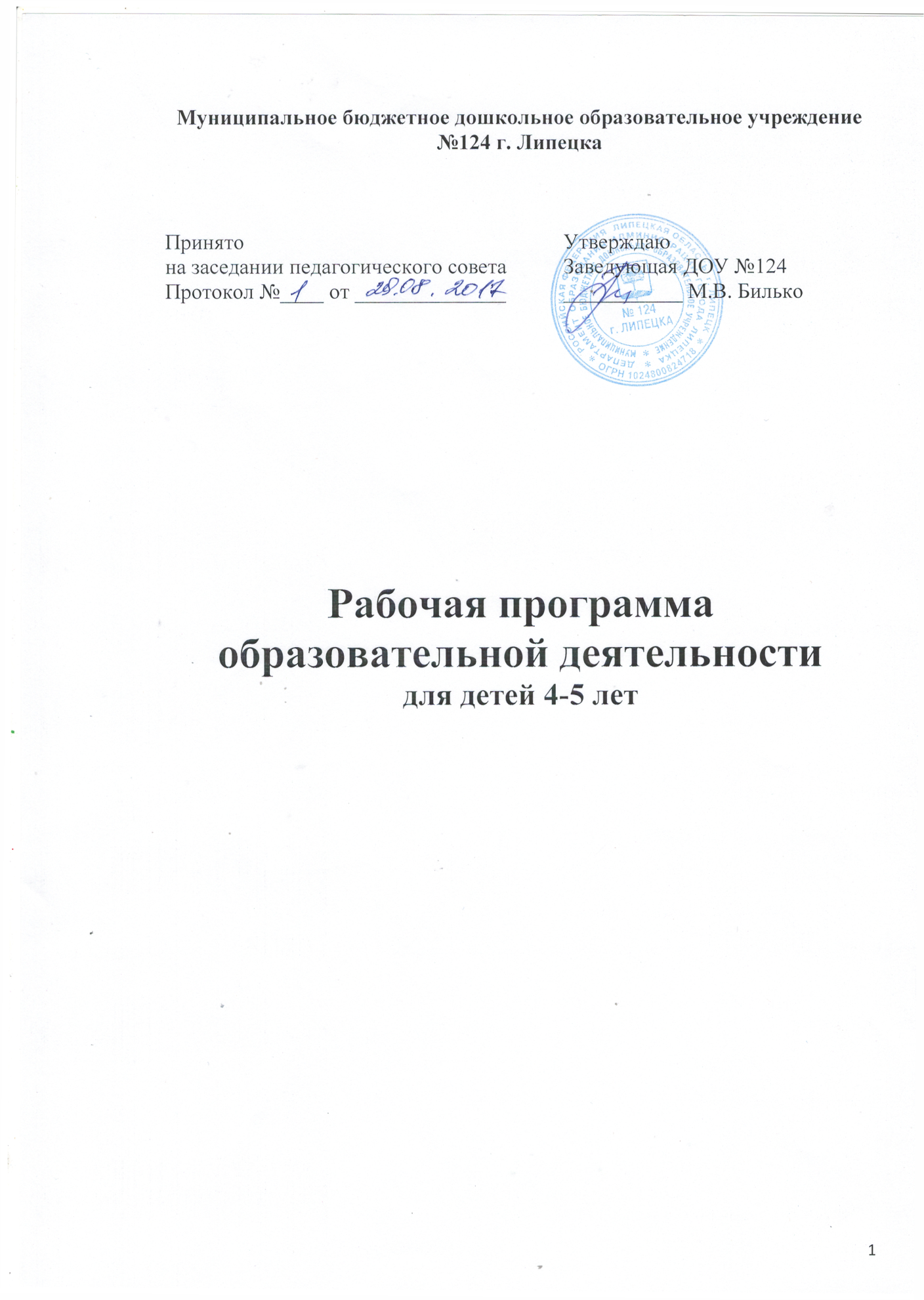 СодержаниеI.Целевой разделПояснительная запискаЦель и задачи реализации программыПринципы формирования программыЗначимые характеристикиПланируемые результаты как целевые ориентиры освоения программыЦелевые ориентирыПланируемые результаты, прогнозируемые относительно возрастных особенностей детейII.Содержательный раздел2.1.Образовательная деятельность в соответствии с     направлениями развития ребенка         2.1.1.    Образовательная область «Социально –коммуникативное развитие»2.1.2.    Образовательная область «Познавательное развитие»2.1.3.    Образовательная область «Речевое развитие»2.1.4.    Образовательная область «Художественно – эстетическое развитие»2.1.5.    Образовательная область «Физическое развитие»III. Организационный разделIV. Дополнительный раздел 4.1.  Презентация программы для родителей1. Целевой раздел1. Обязательная часть1.1. Пояснительная запискаРабочая образовательная программа для детей средней группы (далее Программа) разработана в соответствии с:- Федеральным законом от 29 декабря 2012г. №273-ФЗ «Об образовании в Российской Федерации» - Постановлением Главного государственного санитарного врача Российской Федерации от 15.05. 2013 г. № 26 г. Москва «Об утверждении СанПиН 2.4.1.3049-13;               - «Федеральным государственным образовательным стандартом  дошкольного образования». Приказ Министерства образования и науки Российской Федерации от 17 октября 2013 г. № 1155;  - «Порядком организации и осуществления образовательной деятельности по основным общеобразовательным программам- образовательным программам дошкольного образования». Приказ Минобразования и науки РФ от 30.08. 2013 г. № 1014; -На основе основной образовательной программы дошкольного образования ДОУ№ 124 г. Липецка.Программа построена с учётом принципа интеграции образовательных областей в соответствии с возрастными особенностями воспитанников, спецификой и возможностями самих образовательных областей.Рабочая образовательная программа разработана для построения системы педагогической деятельности средней группы, обеспечения гарантии качества содержания, создания условий для практического освоения задач областей, обеспечения индивидуального развития и раскрытия творческого потенциала каждого ребёнка. Программа рассчитана на учебный год.Данная программа обеспечивает развитие детей в возрасте от 4 до 5 лет с учётом различных особенностей по основным направлениям:социально-коммуникативное, познавательное, речевое, художестве-эстетическое, физическое развитие, единство воспитательных, развивающих и обучающих целей и задач образовательного процесса.Рабочая программа составлена с учётом примерной образовательной программой дошкольного образования «Детство» под редакцией Т.И. Бабаева, А.Г. Гогоберидзе, О.В. Солнцева.Цели и задачи образовательной программы:Цель программы– создать каждому ребенку в детском саду возможность для развития способностей, широкого взаимодействия с миром, активного практикования в разных видах деятельности, творческой самореализации. Программа направлена на развитие самостоятельности, познавательной и коммуникативной активности, социальной уверенности и ценностных ориентаций, определяющих поведение, деятельность и отношение ребенка к миру. Задачами развития и воспитания детей являются: укрепление физического и психического здоровья ребенка, формирование основ его двигательной и гигиенической культуры; целостное развитие ребенка как субъекта посильных дошкольнику видов деятельности; обогащенное развитие ребенка, обеспечивающее единый процесс социализации–индивидуализации с учетом детских потребностей, возможностей и способностей; развитие на основе разного образовательного содержания эмоциональной отзывчивости, способности к сопереживанию, готовности к проявлению гуманного отношения в детской деятельности, поведении, поступках; развитие познавательной активности, любознательности, стремления к самостоятельному познанию и размышлению, развитие умственных способностей и речи ребенка; пробуждение творческой активности и воображения ребенка, желаниявключаться в творческую деятельность; органическое вхождение ребенка в современный мир, разнообразное взаимодействие дошкольников с различными сферами культуры: с изобразительным искусством и музыкой, детской литературой и родным языком, экологией, математикой, игрой; приобщение ребенка к культуре своей страны и воспитание уважения к другим народам и культурам; приобщение ребенка к красоте, добру, ненасилию, ибо важно, чтобы дошкольный возраст стал временем, когда у ребенка пробуждается чувство своей сопричастности к миру, желание совершать добрые поступки. Принципы и подходы к формированию Программы:принцип развивающего образования, целью которого является развитие ребенка; принцип научной обоснованности и практической применимости; принцип критерия полноты, необходимости и достаточности; принцип единство воспитательных, развивающих и обучающих целей и задач процесса образования детей дошкольного возраста, в процессе реализации которых формируются такие знания, умения и навыки, которые имеют непосредственное отношение к развитию детей дошкольного возраста; принцип интеграции образовательных областей в соответствии с возрастными возможностями и особенностями воспитанников, спецификой и возможностями образовательных областей; принцип комплексно-тематического построения образовательного процесса; принцип развития ребенка с учетом возрастных закономерностей его психического развития на каждом возрастном этапе; принцип реализации качественного, возрастного, культурно-исторического, личностного и деятельностного подходов.Программа сформирована на основе требований ФГОС, предъявляемых к структуре образовательной программы дошкольного образования и ее объему.Программа определяет содержание и организацию образовательной деятельности на уровне дошкольного образования.Программа обеспечивает развитие личности детей дошкольного возраста в различных видах общения и деятельности с учетом их возрастных, индивидуальных психологических и физиологических особенностей.Программа сформирована как программа психолого-педагогической поддержки позитивной социализации и индивидуализации, развития личности детей дошкольного возраста и определяет комплекс основных характеристик дошкольного образования (объем, содержание и планируемые результаты в виде целевых ориентиров дошкольного образования).1.1.3.  Значимые особенностиРежим работы ДОУРежим работы ДОУ: 12-часовой, с 7.00 до 19.00. Реализация Программы осуществляется в течение всего времени пребывания детей в ДОУ.Формы реализации программы: игра, познавательная и исследовательская деятельность, творческая активность и т.д. Реализация Программы осуществляется в формах, специфических для детей данной возрастной группы, прежде всего в форме игры, познавательной и исследовательской деятельности, в форме творческой активности, обеспечивающей художественно-эстетическое развитие ребенка. Необходимость реализации образовательных задач детей дошкольного возраста  зависит от возрастных и индивидуальных особенностей детей и учитывается в определенных видах деятельности:игровая деятельность, включая сюжетно-ролевую игру, игру с правилами и другие виды игр;коммуникативная (общение и взаимодействие со взрослыми и сверстниками);познавательно-исследовательская (исследования объектов окружающего мира и экспериментирования с ними);восприятие художественной литературы и фольклора;самообслуживание и элементарный бытовой труд (в помещении и на улице);конструирование из разного материала, включая конструкторы, модули, бумагу, природный и иной материал,изобразительная (рисование, лепка, аппликация);музыкальная (восприятие и понимание смысла музыкальных произведений, пение, музыкально-ритмические движения, игры на детских музыкальных инструментах);двигательная (овладение основными движениями), формы активности ребенка.Язык реализации программыПрограмма реализуется на государственном языке Российской Федерации.Характер взаимодействия взрослых и детейХарактер взаимодействия взрослых и детей: личностно-развивающий и гуманистический.Возрастные особенности детей. Дети 4–5 лет всё ещё не осознают социальные нормы и правила поведения, однако у них уже начинают складываться обобщённые представления о том, как надо и не надо себя вести. Как правило, к пяти годам дети без напоминания взрослого здороваются и прощаются, говорят «спасибо» и «пожалуйста», не перебивают взрослого, вежливо обращаются к нему. Кроме того, они могут по собственной инициативе убирать игрушки, выполнять простые трудовые обязанности, доводить дело до конца. В этом возрасте у детей появляются представления о том, как положено себя вести девочкам, и как — мальчикам. Дети хорошо выделяют несоответствие нормам и правилам не только в поведении другого, но и в своём собственном. Таким образом, поведение ребёнка 4—5 лет не столь импульсивно и непосредственно, как в 3—4 года, хотя в некоторых ситуациях ему всё ещё требуется напоминание взрослого или сверстников о необходимости придерживаться тех или иных норм и правил. В этом возрасте детьми хорошо освоен алгоритм процессов умывания, одевания, купания, приёма пищи, уборки помещения. Дошкольники знают и используют по назначению атрибуты, сопровождающие эти процессы: мыло, полотенце, носовой платок, салфетку, столовые приборы. Уровень освоения культурно-гигиенических навыков таков, что дети свободно переносят их в сюжетно-ролевую игру. К 4—5 годам ребёнок способен элементарно охарактеризовать своё самочувствие, привлечь внимание взрослого в случае недомогания. Дети имеют дифференцированное представление о собственной гендерной принадлежности, аргументируют её по ряду признаков («Я мальчик, я ношу брючки, а не платьица, у меня короткая причёска»). К пяти годам дети имеют представления об особенностях наиболее распространённых мужских и женских профессий, о видах отдыха, специфике поведения в общении с другими людьми, об отдельных женских и мужских качествах. К четырем годам основные трудности в поведении и общении ребёнка с окружающими, которые были связаны с кризисом трех лет (упрямство, строптивость, конфликтность и др.), постепенно уходят в прошлое, и любознательный ребенок активно осваивает окружающий его мир предметов и вещей, мир человеческих отношений. Лучше всего это удается детям в игре. Дети 4—5 лет продолжают проигрывать действия с предметами, но теперь внешняя последовательность этих действий уже соответствует реальной действительности: ребёнок сначала режет хлеб и только потом ставит его на стол перед куклами (в раннем и в самом начале дошкольного возраста последовательность действий не имела для игры такого значения). В игре дети называют свои роли, понимают условность принятых ролей. Происходит разделение игровых и реальных взаимоотношений. В 4—5 лет сверстникистановятся для ребёнка более привлекательными и предпочитаемыми партнёрами по игре, чем взрослый. В возрасте от 4 до 5 лет продолжается усвоение детьми общепринятых сенсорных эталонов, овладение способами их использования и совершенствование обследования предметов. К пяти годам дети, как правило, уже хорошо владеют представлениями об основных цветах, геометрических формах и отношениях величин. Ребёнок уже может произвольно наблюдать, рассматривать и искать предметы в окружающем его пространстве. Восприятие в этом возрасте постепенно становится осмысленным, целенаправленным и анализирующим. В среднем дошкольном возрасте связь мышления и действий сохраняется, но уже не является такой непосредственной, как раньше. Во многих случаях не требуется практического манипулирования с объектом, но во всех случаях ребёнку необходимо отчётливо воспринимать и наглядно представлять этот объект. Внимание становится всё более устойчивым, в отличие от возраста трех лет (если ребёнок пошёл за мячом, то уже не будет отвлекаться на другие интересные предметы). Важным показателем развития внимания является то, что к пяти годам появляется действие по правилу — первый необходимый элемент произвольного внимания. Именно в этом возрасте дети начинают активно играть в игры с правилами: настольные (лото, детское домино) и подвижные (прятки, салочки). В среднем дошкольном возрасте интенсивно развивается память ребёнка. В 5 лет он может запомнить уже 5—6 предметов (из 10—15), изображённых на предъявляемых ему картинках. В возрасте 4—5 лет преобладает репродуктивное воображение, воссоздающее образы, которые описываются в стихах, рассказах взрослого, встречаются в мультфильмах и т.д. Элементы продуктивного воображения начинают складываться в игре, рисовании, конструировании. В этом возрасте происходит развитие инициативности и самостоятельности ребенка в общении со взрослыми и сверстниками. Дети продолжают сотрудничать со взрослыми в практических делах (совместные игры, поручения), наряду с этим активно стремятся к интеллектуальному общению, что проявляется в многочисленных вопросах (почему? зачем? для чего?), стремлении получить от взрослого новую информацию познавательного характера. Возможность устанавливать причинно-следственные связи отражается в детских ответах в форме сложноподчиненных предложений. У детей наблюдается потребность в уважении взрослых, их похвале, поэтому на замечания взрослых ребёнок пятого года жизни реагирует повышенной обидчивостью. Общение со сверстниками по-прежнему тесно переплетено с другими видами детской деятельности (игрой, трудом, продуктивной деятельностью), однако уже отмечаются и ситуации чистого общения. Для поддержания сотрудничества, установления отношений в словаре детей появляются слова и выражения, отражающие нравственныепредставления: слова участия, сочувствия, сострадания. Стремясь привлечь внимание сверстника и удержать его в процессе речевого общения, ребёнок учится использовать средства интонационной речевой выразительности: регулировать силу голоса, интонацию, ритм, темп речи в зависимости от ситуации общения. В процессе общения со взрослыми дети используют правила речевого этикета: слова приветствия, прощания, благодарности, вежливой просьбы, утешения, сопереживания и сочувствия. Речь становится более связной и последовательной. С нарастанием осознанности и произвольности поведения, постепенным усилением роли речи (взрослого и самого ребёнка) в управлении поведением ребенка становится возможным решение более сложных задач в области безопасности. Но при этом взрослому следует учитывать несформированность волевых процессов, зависимость поведения ребёнка от эмоций, доминирование эгоцентрической позиции в мышлении и поведении. В художественной и продуктивной деятельности дети эмоционально откликаются на произведения музыкального и изобразительного искусства, художественную литературу, в которых с помощью образных средств переданы различные эмоциональные состояния людей, животных, сказочных персонажей. Дошкольники начинают более целостно воспринимать сюжеты и понимать образы. Важным показателем развития ребёнка-дошкольника является изобразительная деятельность. К четырем годам круг изображаемых детьми предметов довольно широк. В рисунках появляются детали. Замысел детского рисунка может меняться по ходу изображения. Дети владеют простейшими техническими умениями и навыками. Конструирование начинает носить характер продуктивной деятельности: дети замысливают будущую конструкцию и осуществляют поиск способов её исполнения. Индивидуальные особенности контингента детейОбразовательный процесс осуществляется с учётом индивидуальных особенностей детей. При этом учитываются:- интересы детей; - состояние здоровья;- условия воспитания детей в семье, указаны в сведениях о семьях воспитанников;- особые образовательные возможности детей (наличие детей с разными темпами усвоения программы).Планируемые результаты как целевые ориентиры освоения программы  Целевые ориентирыСоциально-коммуникативное развитиеРебенок проявляет стремление к общению со сверстниками, пытается выстраивать взаимодействие (пока с разной степенью успешности). Объединяется с детьми для совместных игр, действует в соответствии с предложенными правилами. Считается с интересами сверстников, дает возможность высказаться другим детям, выслушивает их, ориентируется на эту информацию. Инициирует общение со взрослым по поводу увиденного, прочитанного; задает вопросы, высказывает свои суждения. С интересом встречает неожиданные повороты игрового сюжета, постановку новых игровых задач (сверстником или взрослым), активно включается в подобную игру, предлагает свои варианты разрешения игровых проблемных ситуаций. Старается соотносить свои поступки с общепринятыми правилами, делает замечания сверстнику и взрослому при нарушении правил. При напоминании следует элементарным правилам сохранения своего здоровья и здоровья других детей; понимает, какие предметы и ситуации могут быть опасные и проявляет осторожность в обращении с ними. Знает некоторые правила поведения в природе, старается не топтать растения: знает, что не нужно рвать и пробовать на вкус незнакомые растения, начинает осознавать, что от его действий могут зависеть другие живые существа, приобретает самые первые навыки по уходу за растениями, обращает внимание на то, что нужно закрывать вовремя кран с водой, не бросает мусор на землю и т.п.; имеет первоначальное представление о безопасном движении на улице. Речевое развитиеРебенок проявляет интерес к книге (просит почитать, рассматривает иллюстрации), к музыке и различным видам музыкальной деятельности, к объектам природы (рассказывает о своих впечатлениях, отображает их в рисунках, использует в поделках).Способен слушать художественное произведение, умеет пересказывать содержание небольших сказок и рассказов, как уже знакомых, так и впервые прочитанных, отвечает на простые вопросы по тексту, может восстановить сюжет по картинкам.  Имеет соответствующий возрасту словарный запас; называет предметы, их качества, свойства, действия, правильно употребляет слова, обозначающие пространственные отношения, согласовывает существительные и прилагательные в роде, числе и падеже, ориентируется на окончание слов; образовывает формы глаголов. Понимает смысл загадок, умеет отгадывать загадки, построенные на описании предметов, явлений, их свойств, действий с ними. Имеет развитый фонематический слух, может подбирать слова с определенным звуком, выделяет первый звук в слове. Владеет интонационной выразительностью, говорит с разными интонациями (повествовательной, вопросительной, восклицательной), имеет достаточно четкую дикцию. Составляет небольшие рассказы по картине или из личного опыта, описывает игрушки и предметы, используя разные типы высказываний: описание, повествование и некоторые компоненты рассуждения. Познавательное развитиеРебенок активно знакомится со свойствами новых окружающих предметов (способ их использования, возможности и т.д.); стремится экспериментировать. Задает вопросы поискового характера: «Почему?», «Зачем?», «Как?», «Откуда?» и т.п. Умеет устанавливать простейшие причинно-следственные связи явлений. Использует усвоенные знания и способы для решения несложных задач. Соотносит действие и результат; может оценить возможность достижения результата, при затруднениях обращается к взрослому. В свободное время в рамках самостоятельной деятельности обращается к соответствующим возрасту играм интеллектуального характера. Использует простые готовые схематические изображения для решения несложных задач, строит по схеме. Умеет продолжить ряд из предметов или фигур с одним изменяющимся признаком. Ребенок умеет различать и называть все цвета спектра, различает и оттенки цветов. Умеет считать в пределах 8, отсчитывать 8 предметов от большего количества, соотносить запись чисел 1-8 с количеством предметов; умеет находить место предмета в ряду, отвечать на вопрос: «На котором месте справа (слева)?», умеет располагать числа по порядку от 1 до 8.Умеет узнавать и называть квадрат, прямоугольник, овал; находить в окружающей обстановке предметы, сходные по форме. Умеет непосредственно сравнивать предметы по длине, ширине, высоте, толщине, раскладывать до 5 предметов в возрастающем порядке, выражать в речи соотношение между ними. Умеет определять направление движения от себя, показывает правую и левую руки; называет части суток, устанавливает их последовательность. Имеет представления о разных видах транспорта, одежды, посуды, мебели, называет их, может описать, чем они отличаются; может назвать несколько различий между жизнью города и деревни, рассказать о них; понимает разницу между буднями и праздниками, знает несколько праздников, может их назвать. Знает свое имя и фамилию, пол, возраст. Осознает свои отдельные умения,  может перечислить несколько примеров того, чего еще не умеет.Имеет первичные представления о семье, обществе и государстве: Называет членов семьи,  рассказывает об отдельных, семейных праздниках.Может назвать свою страну, улицу, на которой живет, столицу России, знает некоторые государственные праздники. Художественно-эстетическое развитиеРебенок с интересом изображает знакомые объекты и явления (бытовые, природные), самостоятельно находит и воплощает в рисунке, коллаже, поделке простые сюжеты на темы окружающей жизни, художественной литературы, любимых мультфильмов. В создаваемых образах передает доступными графическими, живописными и пластическими средствами различные признаки изображаемых объектов (форма, пропорции, цвет, фактура, характерные детали), владеет разными художественными техниками. Выражает свои представления, переживания, чувства, мысли доступными изобразительно-выразительными средствами; проявляет эстетические эмоции и чувства при восприятии произведений разных видов искусства. Любит петь и поет естественным голосом, может чисто интонировать. Начинает и заканчивает пение вместе с музыкой. Пропевает все слова знакомой песни вместе со  взрослым. Владеет следующими видами движений: топающий шаг, ходьба на носках, легкие бег, прямой галоп, кружение топающим шагом, на носочках в парах и по одному легкие подскоки. Может исполнять движения с различными атрибутами. Может выполнять некоторые образные движения, требующие гибкости и пластичности. Любит играть на шумовых музыкальных инструментах, знает основные исполнительские приемы, может исполнить простейшие ритмы с речевой поддержкой, затем и без нее; способен исполнить в шумовом оркестре несложные партии. Проявляет интерес, когда звучит красивая музыка; способен слушать несложные пьесы вне движения и игры продолжительностью 15-20 секунд. Физическое развитие Ребенок обнаруживает достаточный уровень развития физических качеств и основных движений, соответствующий возрастно-половым нормативам; проявляет потребность и интерес к двигательной деятельности. Владеет всеми основными движениями и использует их в самостоятельной деятельности, охотно участвует в подвижных играх, начинает овладевать культурой движения. Умеет ходить и бегать легко, сохраняя правильную осанку. Умеет лазать по гимнастической стенке, не пропуская реек, прыгать в длину с места на расстояние не менее 70 см, принимая правильное исходное положение, и мягко приземляться. Умеет ловить мяч кистями рук с расстояния,  принимать правильное исходное положение во время метания мяча и различных предметов; отбивать мяч о землю (пол) ; бросать мяч вверх и ловить его двумя руками. Умеет прыгать на месте на мягком покрытии, прыгать в длину с места на расстояние. Выполняет основные гигиенические процедуры (моет руки после прогулки, перед едой, пользуется салфеткой, носовым платком, обращает внимание на неопрятность в одежде), часть из них - самостоятельно и без напоминаний со стороны взрослыхИмеет элементарные знания о самом себе, получил некоторые представления о здоровом образе жизни (может ответить на вопрос, что нужно, чтобы быть здоровым, назвав некоторые из правил: делать зарядку, заниматься физкультурой, есть полезную еду, посещать врача, закаляться). Знает, что нужно предупредить взрослого в случае травмы или недомогания· может элементарно охарактеризовать свое самочувствие; положительно относится к оздоровительным мероприятиям. Планируемые результаты, прогнозируемые относительно возрастных особенностей детей5 лет	1. Может применять усвоенные знания и способы деятельности для решения несложных задач, поставленных взрослым.	 Доброжелателен в общении со сверстниками в совместных делах; проявляет интерес к разным видам деятельности, активно участвует в них. 	Овладевает умениями экспериментирования и при содействии взрослого активно использует их для решения интеллектуальных и бытовых задач. 	Сформированы  специальные умения и навыки (речевые, изобразительные, музыкальные, конструктивные и др.), необходимые для осуществления различных видов детской деятельности.	2. Откликается на эмоции близких людей и друзей. Испытывает радость от общения с животными и растениями, как знакомыми, так и новыми для него. Сопереживает персонажам сказок. Эмоционально реагирует на художественные произведения, мир природы.	3. Проявляет стремление к общению со сверстниками, нуждается в содержательных контактах со сверстниками по поводу игрушек, совместных игр, общих дел, налаживаются первые дружеские связи между детьми. По предложению воспитателя может договориться со сверстником	Стремится к самовыражению в деятельности, к признанию и уважению сверстников.	 Ребенок охотно сотрудничает с взрослыми не только в практических делах, но активно стремится к познавательному, интеллектуальному общению со взрослыми: задает много вопросов поискового характера. 	Начинает проявлять уважение к старшим, называет по имени и отчеству.	4. В играх наблюдается разнообразие сюжетов. Называет роль до начала игры, обозначает свою новую роль по ходу игры. Проявляет самостоятельность в выборе и    использовании предметов-заместителей, с интересом включается в ролевой диалог со сверстниками. 	Выдвигает игровые замыслы, инициативен в развитии игрового сюжета. 	Вступает в ролевой диалог. Проявляет интерес к игровому экспериментированию с предметами и материалами. 	Проявляет творчество в создании игровой обстановки, в театрализации. В играх с правилами принимает игровую задачу, проявляет интерес к результату,   выигрышу.	5. Речевые контакты становятся более длительными и активными. 	Для привлечения и сохранения внимания сверстника использует средства интонационной речевой выразительности (силу голоса, интонацию, ритм и темп речи). Выразительно читает стихи, пересказывает короткие рассказы, передавая свое отношение к героям. 	Использует в речи слова участия, эмоционального сочувствия, сострадания для поддержания сотрудничества, установления отношений со сверстниками и взрослыми. С помощью образных средств языка передает эмоциональные состояния людей и животных.	6. Движения стали значительно более уверенными и разнообразными. 	Испытывает острую потребность в движении, отличается высокой возбудимостью. В случае ограничения активной двигательной деятельности быстро перевозбуждается, становится непослушным, капризным. 	Эмоционально окрашенная деятельность становится не только средством физического развития, но и способом психологической разгрузки.	7. Выполняет доступные возрасту гигиенические процедуры, соблюдает элементарные правила здорового образа жизни: рассказывает о последовательности и необходимости выполнения культурно-гигиенических навыков.		 Самостоятелен в самообслуживании, сам ставит цель, видит необходимость выполнения определенных действий. 	В привычной обстановке самостоятельно выполняет знакомые правила общения со взрослыми здоровается и прощается, говорит «спасибо» и «пожалуйста». 	По напоминанию взрослого старается придерживаться основных правил поведения в быту и на улице.	8. Отличается высокой активностью и любознательностью. Задает много вопросов поискового характера: «Почему?», «Зачем?», «Для чего?», стремится установить связи и зависимости в природе, социальном мире. Владеет основными способами познания, имеет некоторый опыт деятельности и запас представлений об окружающем; с помощью воспитателя активно включается в деятельность экспериментирования.	 В процессе совместной исследовательской деятельности активно познает и называет свойства и качества предметов, особенности объектов природы, обследовательские действия. Объединяет предметы и объекты в видовые категории с указанием характерных признаков.	9. Имеет представления: о себе: знает свое имя полное и краткое, фамилию, возраст, пол. Осознает некоторые свои умения (умею рисовать и пр.), знания (знаю, о чем эта сказка), то, чему научился (строить дом). Стремится узнать от взрослого некоторые сведения о своем организме (для чего нужны руки, ноги, глаза, ресницы и пр.); о семье: знает состав своей семьи, рассказывает о деятельности членов своей семьи, о произошедших семейных событиях, праздниках, о любимых игрушках, домашних животных об обществе (ближайшем социуме), его культурных ценностях: беседует с воспитателем о профессиях работников детского сада: помощника воспитателя, повара, медицинской сестры, воспитателя, прачки; о государстве: знает название страны и города, в котором живет, хорошо ориентируется в ближайшем окружении. 	10. Владеет разными способами деятельности, проявляет самостоятельность, стремится к самовыражению.		 Поведение определяется требованиями со стороны взрослых и первичными ценностными представлениями о том «что такое хорошо и что такое плохо» (например, нельзя драться, нехорошо ябедничать, нужно делиться, нужно уважать взрослых и пр.). С помощью взрослого может наметить действия, направленные на достижение конкретной цели. 	Умеет работать по образцу, слушать взрослого и выполнять его задания, отвечать, когда спрашивают.II. Содержательный разделОбразовательная деятельность в соответствии с направлениями развития ребенкаОбразовательный процесс в группе строится в соответствии с тематическим планированиемСентябрь.   Как мы растём.1.   Какой я? Что я знаю о себе ?.2.   Я  и мои друзья3.  Моя семья и семейные традиции.4.  Будь осторожен! (неделя безопасности)Октябрь.  Здравствуй, Осень золотая.1.  Осень в гости к нам пришла.2. Осенние дары природы (овощи и фрукты)3.  Мы в лесок пойдём и грибок найдём.4. От зёрнышка до каравая (хлеб)Ноябрь.Наш дом.1.  Родная страна, родной город.2.  Мой дом,  мебель.3.  Мир предметов и техники.4.  Строительные профессии.Декабрь.  Новогодняя сказка.1. Зима. Зимние забавы.2. Одежда и обувь.3. Наши добрые дела. Уроки вежливости и этикета.4. Хорошо, что к нам идёт добрый праздник - Новый год.Январь.   Мир вокруг нас.1. Зимний лес ( деревья зимой)2. Наши друзья – животные.3. Животные севера и жарких стран.Февраль.  Здоровый образ жизни.1. Я вырасту здоровым. Друзья спорта2. Продукты на нашем столе.3. Чайник, чашки, блюдца - почему так быстро бьются.4. На страже стоит воин, народ спокоен.  (23 февраля)Март.  К нам пришла весна.1. Наши любимые мамы и бабушки. Есть много профессий хороших и нужных.2. Машины разные нужны, машины разные важны.  3. Дорожная азбука для детей. Весёлый светофор.4. Сказочная страна .(неделя театра и детской книги)Апрель.   Мир природы. 1. Весеннее путешествие. 2. Ракету построим сами - в полёт отправимся с друзьями.(12 апреля)3.  Шуметь в лесу не нужно, живи с природой дружно.  ( о перелётных птицах )4.  Путешествие в мир насекомых. Экологическая тропаМай.  Скоро лето.1. Водоём и его обитатели. Аквариум.2. Звёзды салюта в небо летят, помним тебя неизвестный солдат.  (9  Мая)3. Спички не тронь - в спичках огонь.( пожарная безопасность)4. Здравствуй  , лето.2.1. Образовательная область «Социально – коммуникативное развитие».Труд взрослых, самообслуживание и детский трудЗадачи:Формировать представление об отдельных профессиях взрослых на основе ознакомления с конкретными видами труда; помочь увидеть направленность труда на достижение результата и удовлетворение потребностей людей. Воспитывать уважение и благодарность взрослым за их труд, заботу о детях; Вовлекать детей (в объеме возрастных возможностей) в простейшие процессы хозяйственно-бытового труда – от постановки цели до получения результата труда; при поддержке взрослого развивать умение контролировать качество результатов своего труда (не осталось ли грязи, насухо ли вытерто, убраны ли на место инструменты и материалы). Способствовать дальнейшему развитию самостоятельности и уверенности в самообслуживании, желания включаться в повседневные трудовые дела в детском саду и семье. Формы и методы трудового воспитания:- Целевые прогулки, экскурсии- Беседы- Чтение детской художественной литературы- Рассматривание картин и репродукций о профессиях взрослых- Просмотр видеофильмов- Дидактические игры о мире профессий-  Изобразительная деятельность, отражающая мир взрослых- Сюжетно – ролевые игры- Рассматривание предметов, инструментов, материалов- Игровые ситуации- Дежурство- Коллективный труд (хозяйственно – бытовой труд)- Самообслуживание- ЭкспериментированиеI– КварталСентябрь-ноябрьТруд на участке:Уборка листьев на участке.Сбор осенних листьев, семян цветов и других растений.Сбор овощей и фруктов на огороде.Посадка чеснока под зиму.Перекопка грядок на огороде.Окапывание деревьев и кустарников.    Труд в уголке природы:Украшение уголка природы красивыми растениями и цветами, осенними листьями, овощами и фруктами.Устройство выставок «Дары природы», «Осенняя фантазия».Уход за комнатными растениями.Хозяйственно-бытовой труд:Помощь воспитателю в подклейке книг.Стирка кукольного белья.Протирание пыли в шкафчиках.Наведение порядка в группе.Самообслуживание:Совершенствовать умение самостоятельно одеваться, раздеваться. Приучать аккуратно складывать и вешать одежду, с помощью взрослого приводить ее в порядок (чистить, просушивать). Воспитывать стремление быть всегда аккуратными, опрятными.Формировать умение самостоятельно готовить свое рабочее место и убирать его после окончания занятий рисованием, лепкой, аппликацией (мыть баночки, кисти, протирать стол и т. д.).II - КварталДекабрь-февральТруд на участке:Уборка снега на участке.Сооружение снежных построек.Подкормка птиц.Устройство птичьей столовой.Стряхивание снега с веток и кустарников.Окапывание снегом деревьев.Труд в уголке природы:Уход за комнатными растениями.Посев семян для выращивания корма.Протирание листьев растений от пыли.Опрыскивание растений.Хозяйственно-бытовой труд:Протирание стульчиков.Мытье крупного строителя.Наведение порядка в групповой комнате.Самообслуживание:Совершенствовать умение самостоятельно одеваться, раздеваться. Приучать аккуратно складывать и вешать одежду, с помощью взрослого приводить ее в порядок (чистить, просушивать). Воспитывать стремление быть всегда аккуратными, опрятными.Формировать умение самостоятельно готовить свое рабочее место и убирать его после окончания занятий рисованием, лепкой, аппликацией (мыть баночки, кисти, протирать стол и т. д.).III Квартал:Март – майТруд на участке:Уборка участка от снега.Расчистка дорожек.Уборка мусора, участка и т.д.Вскапывание грядок.Уход за цветами на клумбе.Хозяйственно – бытовой:Мытье игрушек.Заточка карандашей.Наведение порядка в шкафах для одежды.Труд в уголке природы:Уход за комнатными растениями.Протирание листьев растений от пыли.Опрыскивание растений.Самообслуживание Совершенствовать умение самостоятельно одеваться, раздеваться. Приучать аккуратно складывать и вешать одежду, с помощью взрослого приводить ее в порядок (чистить, просушивать). Воспитывать стремление быть всегда аккуратными, опрятными.Формировать умение самостоятельно готовить свое рабочее место и убирать его после окончания занятий рисованием, лепкой, аппликацией (мыть баночки, кисти, протирать стол и т. д.).. Мир социальных отношений.Задачи:Воспитывать доброжелательное отношение к взрослым и детям: быть приветливым, проявлять интерес к действиям и поступкам людей, желание по примеру воспитателя помочь, порадовать окружающих. Развивать эмоциональную отзывчивость к взрослым и детям, сопереживание героям литературных произведений, доброе отношение к животным и растениям. Воспитывать культуру общения со взрослыми и сверстниками, желание выполнять правила: здороваться, прощаться, благодарить за услугу, обращаться к воспитателю по имени и отчеству, быть вежливыми в общении со старшими и сверстниками, учиться сдерживать отрицательные эмоции и действия. Развивать стремление к совместным играм, взаимодействию в паре или небольшой подгруппе, к взаимодействию в практической деятельности. Развивать в детях уверенность, стремление к самостоятельности, привязанность к семье, к воспитателю. Формы и методы воспитания и развития:- Проблемно – игровые ситуации- Личностно и познавательное общение на социально – нравственные темы- Сотрудничество детей в совместной деятельности- Этические беседы-Игры с правилами социального содержания- Экскурсии- Игры путешествия- Чтение художественной литературы- Рассматривание картин, иллюстраций- Рисование на социальные темы- Знакомство с элементами национальной культуры. ИграЗадачи:Развивать все компоненты детской игры (обогащать тематику и виды игр, игровые действия, сюжеты, умения устанавливать ролевые отношения, создавать игровую обстановку, используя для этого реальные предметы и их заместители, действовать в реальной и воображаемой игровых ситуациях). Обогащать содержание детских игр, развивать воображение, творчество, интерес к игровому экспериментированию. Формировать умение следовать игровым правилам в дидактических, подвижных, развивающих играх. Воспитывать доброжелательные отношения между детьми, обогащать способы их игрового взаимодействия. Формы и методы воспитания и развития:- Сюжетно – ролевые игры- Театральные игры- Режиссерские игры- Игры фантазирования- Игры имитации- Игры экспериментирование- Развивающие игры- Дидактические игры- Народные игры- Игры с правилами2.2. Образовательная область «Познавательное развитие»Задачи:Обогащать сенсорный опыт детей, развивать целенаправленное восприятие и самостоятельное обследование окружающих предметов (объектов) с опорой на разные органы чувств. Развивать умение замечать не только ярко представленные в предмете (объекте) свойства, но и менее заметные, скрытые; устанавливать связи между качествами предмета и его назначением, выявлять простейшие зависимости предметов (по форме, размеру, количеству) и прослеживать изменения объектов по одному - двум признакам. Обогащать представления о мире природы, о социальном мире, о предметах и объектах рукотворного мира. Проявлять познавательную инициативу в разных видах деятельности, в уточнении или выдвижении цели, в выполнении и достижении результата. Обогащать социальные представления о людях – взрослых и детях: особенностях внешности, проявлениях половозрастных отличий, о некоторых профессиях взрослых, правилах отношений между взрослыми и детьми. Продолжать расширять представления детей о себе, детском саде и его ближайшем окружении. Развивать элементарные представления о родном городе и стране. Способствовать возникновению интереса к родному городу и стране. Перспективное планирование по ФЦКМПерспективное планирование по ФЭМПНаблюденияНаблюдение за погодой.Наблюдение за птицами.Наблюдение за облаками.Наблюдение за листопадом.Рассматривание осеннего дерева;Наблюдение за работой дворника;Наблюдение за первым снегом;Наблюдение за работой шофёра;Наблюдение за льдом;Наблюдение за морозными узорами;Наблюдение за елью;Наблюдение за сезонным явлением инеем, заморозками;Наблюдение за первым снегом;Наблюдение за свежевыпавшим снегом;Наблюдение за работой дворника зимой;Наблюдение за снегом;Наблюдение за елью;Наблюдение за тем, как одеты прохожие;Наблюдение за свойствами снега;Наблюдение за снегопадом;Наблюдение за ветром;Наблюдение за небом;Наблюдение «Птицы зимой»;Рассматривание сосулек;Наблюдение «Приметы ранней весны»;Наблюдение за набуханием почек на деревьях;Наблюдение за проталинами и зелёной травой;Наблюдение за растениями и кустарниками;Наблюдение за насекомыми;Экскурсия «Зелёный детский сад»;2.1.3. Образовательная область «Речевое развитие»Содержание образовательной области «Речевое развитие» направленно на достижение целей овладения способами и средствами взаимодействия с окружающими людьми. Задачи:
 Воспитывать у детей интерес к общению со взрослыми и сверстниками;  Обучать детей вступать в контакт с окружающими, выражать свои мысли, чувства, впечатления, используя речевые средства и элементарные этикетные формулы общения; Развивать желание детей активно включаться в речевого взаимодействие, направленное на развитие умения понимать обращенную речь с опорой и без опоры на наглядность.  Обогащать и активизировать словарь детей за счет слов-названий предметов, объектов, их действий или действий с ними, некоторых ярко выраженных частей, свойств предметов (цвет, форма, размер, характер поверхности).Формы и методы речевого развития:-рассматривание картин, картинок, предметов, игрушек;-беседы по картинам, картинкам, серии сюжетных картинок;-игровые ситуации;-дидактические игры;-стихи, загадки.Перспективное планирование образовательной деятельности по речевому развитиюПримерный список литературы для чтения детям средней группы (4-5 лет)Русское народное творчествоМалые формы фольклора. «Барашеньки», «Дедушка Ежок», «Долгоносый журавель...», «Жили у бабуси...», «Иголка, иголка...», «Как у нашего кота...», «Киска, киска...», «Курочка по сенечкам», «Наша-то хозяюшка», «Пошла Маня», «Пузырь», «Сел комарик под кусточек...», «Со вьюном я хожу...», «Солнышко-колоколнышко...», «Ты, трава ль моя...», «Ходит конь...» и другие.Сказки. «Гуси-лебеди», «Жихарка», «Заюшкина избушка», «Зимовье зверей», «Петушок и бобовое зернышко», «Лиса и волк», «Лиса привередница», «Лисичка со скалочкой», «Пых», «Смоляной бочок», «Снегурушка и лиса», «У страха глаза велики». Фольклор народов мираМалые формы фольклора. «Два маленьких котенка», «Перчатки», «Храбрецы», «Кораблик» (англ.), «Где ночует солнце?», «Ласточка» (арм.), «Гоп-гоп» (чеш.), «Горкой, горкой...» (белор.), «Люли, люли, моя крошка», «Стуки-стуки» (лит.), «Скакун» (татар.), «Ой, в зеленом бору...» (укр.), «Соловей-соловушка» (лат.), «Счастливого пути» (гол- ланд.), «Что я видел» (фр.).Сказки.«Два жадных медвежонка» (венг.), «Заяц и еж» (нем.), «Как собака друга искала» (мордов.), «Колосок», «Рукавичка» (укр.), «Горшок каши» (фр.), «Почему кот моется после еды» (лит.), «Три поросенка» (англ.), «У солнышка в гостях» (словац.), «Хвастливый заяц» (узб.). Произведения русской классической литературыК.Аксаков «Мой Марихен так уж мал...»; О. Белявская «Вербочки», «На лугу»; Г. Галина «Песня мышек», «Спи, сын!»; В. Жуковский «Мальчик с пальчик», «Птичка»;А.Кольцов «Дуют ветры буйные»; И. Никитин «На дворах и домах снег лежит полотном...»; В. Одоевский «Мороз Иванович»; А. Плещеев «Старик», «Травка зеленеет...», «Уж тает снег...»;А. Пушкин «Румяной зарею покрылся восток...», «Ель растет перед дворцом...»; И. Суриков «Первый снег пушистый...»; Л. Толстой «Спала кошка на крыше...», «У Вари был чиж...», «Саша был трус...», «Нашли дети ежа...», «Как мальчик рассказывал про то, как его не взяли в город», «Была зима...», «У бабки была внучка...»; Ф. Тютчев «В небе тают облака...»;К. Ушинский «Лекарство», «Васька», «Спор зверей», «Бишка», «Четыре желания», «Чужое яичко»; А. Фет «Кот поет, глаза прищуря...», «Чудная картина...», «Ласточки пропали...»; С. Черный «Про девочку, которая нашла своего мишку», «Имя», «Волк». Произведения современной русской и зарубежной литературыЯ.Аким «Елка наряжается»; 3. Александрова «Ветер на речке», «Мой мишка», «Одуванчик»; А. Барто «Девочка-ревушка», «Девочка чумазая», «Снегирь», «Машенька», «Уехали»; Е. Благинина «Аленушка», «С добрым утром», «Сорока-белобока», «Дождик», «Вот какая мама»; В. Берестов «Кошкин щенок», «Мишка, мишка, лежебока», «Снегопад», «Больная кукла»;Б.Житков «Кружечка под елочкой»; М. Зощенко «Глупая история»; В. Инбер «Сороконожки»; Л. Квитко«В гости», «Лошадка»;М. Клокова «Воробей с березы...»; А. Кушнер «Почему я от всего отказался», «Что в углу?»; С. Маршак «Вот какой рассеянный», «Пудель», «Детки в клетке», «Как себя вести», «Сказка о глупом мышонке», «Усатый-полосатый», «Сказка об умном мышонке», «Ванька-встанька»; И. Мезнин «Черное и серое», «Простое слово»; Н. Носов «Метро», «Ступеньки»; К).Мориц«Страшилище», «Цветок», «Очень задумчивый день», «Ручеек», «Ежик резиновый»; Л. Пантелеев «Рассказы о Белочке и Тамарочке»; В. Сутеев «Цыпленок и утенок», «Кто сказал „мяу"?»; Я. Тайц «По грибы»;Д.Хармс«Очень-очень вкусный пирог», «Веселый старичок», «Очень странная история», «Удивительная кошка», «Кораблик», «Таксик и бульдог»; Г. Цыферов «Самолетик»; Е. Чарушин «Рассказы из сборников „Почему Тюпа птиц не ловит", „Как Томка научился плавать", „Что за зверь", „Волчишко"», «Никита-охотник», «Про Томку»; К. Чуковский «Айболит», «Бармалей», «Закаляка», «Ежики смеются», «Елка», «Краденое солнце», «Мойдодыр», «Муха-Цокотуха», «Свинки», «Тарака- нище», «Федорино горе», «Цыпленок», «Чудо-дерево»; П. Воронько «Я носила воду», «Обновки» (пер. с укр.); Ф.Грубин «Горка», «Ромашки» (пер. с чеш.);С. Капутикян «Маша обедает»; Я. Колас «Цветок» (пер. с белор.); Э. Маркуш «Купание вороненка» (пер. с венг.); Уолтер де ля Мер «Кря!», «Перышки в подушке» (пер. с англ.); Я. Райнис «Наперегонки» (пер. с латыш.); Ю. Тувим «Где очки?» (пол.);В.Хорол «Зайчик».2.1.4. Образовательная область «Художественно – эстетическое развитие»Содержание образовательной области Художественно – эстетическое развитие» направленно на достижение целей формирования интереса к эстетической стороне окружающей действительности.Задачи:РисованиеУчить следить за движением карандаша по бумаге. Привлекать внимание детей к изображённым ими на бумаге разнообразным линиям, конфигурациям.Побуждать задумываться над тем, что нарисовали, на что это похоже. Побуждать к дополнению нарисованного и названного изображения характерными деталями; к осознанному повторению ранее получившихся штрихов, линий, пятен, форм.Учить различать цвета карандашей, фломастеров, правильно называть их. Учить рисовать разные линии (длинные, короткие, вертикальные, горизонтальные, наклонные) пересекать их, уподобляя предметам: ленточкам, платочкам, дорожкам, ручейкам, сосулькам, заборчику и др. Подводить детей к рисованию предметов округлой формы.Учить правильно держать карандаш и кисть; карандаш – тремя пальцами выше отточенного конца, кисть за железным наконечником; набирать краску на кисть, макая её всем ворсом в баночку, снимать лишнюю краску, прикасаясь ворсом к краю баночки.ЛепкаЗнакомить с пластическими материалами: глиной, пластилином, пластической массой (отдавать предпочтение глине).Учить отламывать комочки глины от большого комка, раскатывать их между ладонями прямыми движениями: свёртывать получившуюся палочку, плотно прижимая её концы друг к другу (колечко, бараночка, колесо и др.).Учить раскатывать комочек глины круглыми движениями ладоней (шарик, яблоко, ягода и др.) сплющивать комочек между ладонями (лепёшки, печение, пряники), делать пальцами углубление в середине сплющенного комочка (мисочка, блюдце).Учить соединять две вылепленные формы в один предмет: палочка и шарик, погремушка или грибок, два шара – неваляшка  и  т. п.Приучать к аккуратному обращению с материалами: класть глину и вылепленные предметы на дощечку или специальную клеёнку.Воспитывать у детей слуховую сосредоточенность и эмоциональную отзывчивость на музыку.Организовывать детское экспериментальное с немузыкальными (шумовыми, природными) и музыкальными звуками и исследование качеств музыкального звука: высоты длительности, динамики, тембра.Формировать у детей вокальные и певческие умения в процессе подпевания взрослому.Стимулировать умение детей импровизировать и сочинять простейшие музыкально художественные образы в музыкальных играх и танцах.Методы и формы развития: Рисование-рисование по образцу;-рассматривание картин, иллюстраций;-индивидуальная работа.  Аппликация-аппликация по образцу;-коллективная работа. Лепка-рассматривание игрушек;-индивидуальная работа с детьми;-лепка по образцу;-коллективные работы.Конструирование-рассматривание построек, иллюстраций;-выполнение работы по образцу;-индивидуальная работа с детьми.Изобразительная деятельностьПерспективное планированиеХудожественно – эстетическое развитие (лепка)Художественно – эстетическое развитие (аппликация)Перспективное планирование образовательной деятельности по конструированиюМузыкаЗадачи:воспитывать слушательскую культуру детей, развивать умения понимать и интерпретировать выразительные средства музыки; развивать умения общаться и сообщать о себе, своем настроении с помощью музыки; развивать музыкальный слух - интонационный, мелодический, гармонический, ладовый; обучать элементарной музыкальной грамоте. развивать координацию слуха и голоса, формировать начальные певческие навыки; способствовать освоению детьми приемов игры на детских музыкальных инструментах; способствовать освоению элементов танца и ритмопластики для создания музыкальных двигательных образов в играх и драматизациях; стимулировать желание ребенка самостоятельно заниматься музыкальной деятельностью. Формы и методы развития музыкальной культуры:- Разучивание песен- Закрепление музыкально – ритмических движений- Музыкально – дидактические игры- Ситуации – импровизации- Слушание музыки, музыкальных инструментов- Развлечения (концерты, праздники, спектакли, театральные игры)2.1.5. Образовательная область «Физическое развитие»Задачи:Развивать умения уверенно и активно выполнять основные элементы техники общеразвивающих упражнений, основных движений, спортивных упражнений, соблюдать правила в подвижных играх и контролировать их выполнение, самостоятельно проводить подвижные игры и упражнения, ориентироваться в пространстве, воспринимать показ как образец для самостоятельного выполнения упражнений, оценивать движения сверстников и замечать их ошибки. Целенаправленно развивать скоростно-силовые качества, координацию, общую выносливость, силу, гибкость. Формировать у детей потребность в двигательной активности, интерес к выполнению элементарных правил здорового образа жизни.Развивать умения самостоятельно и правильно совершать процессы умывания, мытья рук; самостоятельно следить за своим внешним видом; вести себя за столом во время еды; самостоятельно одеваться и раздеваться, ухаживать за своими вещами (вещами личного пользования).Формы и методы физического развития детей:- рассматривание физкультурных пособий- беседы, чтение детской художественной литературы- рассматривание картин, фотографий, просмотр видеофильмов о различных физических упражнениях, видах спорта, спортсменах разного возраста- дидактические игры, расширяющие представления о  физических упражнениях- спортивные упражнения: катание на санках, на велосипеде- подвижные игры: с бегом, прыжками, ползанием, метанием- упражнения для развития физических качеств: для развития быстроты движений, скоростно – силовых качеств, выносливости, гибкости, ловкости- игры – эстафеты- утренняя гимнастика- бодрящая гимнастика- дыхательная гимнастика- пальчиковая гимнастика- воспитание культурно гигиенических навыков- досуги, праздники, развлечения- «День здоровья»Формы и методы сохранения здоровья:- ситуации – задания (как мыть руки, умывать лицо и т.д.)- проблемные ситуации (кукла перестала мыть руки и т.д.)- практические ситуации (заложен нос, заболело ухо и т.д.)- проектная деятельность- дидактические игры- изобразительная деятельность- чтение литературных произведений соответствующей тематики- беседы на тему здоровья- день здоровья- праздники здоровьяПодвижные игры(см. Т.И. Осокина «Игры и развлечения детей на воздухе»)Воспитание культурно-гигиенических навыков:- Продолжать воспитывать у детей опрятность, привычку следить за своим внешним видом;- Воспитывать привычку самостоятельно умываться, мыть руки с мылом перед едой, по мере загрязнения, после пользования туалетом;- Закреплять умение пользоваться расческой, носовым платком. Приучать детей при кашле и чихании отворачиваться, прикрывать рот и нос носовым платком;- Совершенствовать навыки аккуратного приема пищи: пищу брать понемногу, хорошо пережевывать, есть бесшумно, правильно пользоваться столовыми приборами, салфеткой, полоскать рот после еды.2.2. Описание вариативных форм, способов  методов и средств реализации программы с учетом возрастных и индивидуальных особенностейФормы, способы, методы и средства реализации Программы подбираются с учетом возрастных и индивидуальных особенностей воспитанников, специфики их образовательных потребностей и интересов в разных видах детской деятельности.При реализации Программы педагог: продумывает содержание и организацию совместного образа жизни детей, условия эмоционального благополучия и развития каждого ребенка; определяет единые для всех детей правила сосуществования детского общества, включающие равенство прав, взаимную доброжелательность и внимание друг к другу, готовность прийти на помощь, поддержать; соблюдает гуманистические принципы педагогического сопровождения развития детей, в числе которых забота, теплое отношение, интерес к каждому ребенку, поддержка и установка на успех, развитие детской самостоятельности, инициативы; осуществляет развивающее взаимодействие с детьми, основанное на современных педагогических позициях: «Давай сделаем это вместе»; «Посмотри, как я это делаю»; «Научи меня, помоги мне сделать это»; сочетает совместную с ребенком деятельность (игры, труд, наблюдения и пр.) и самостоятельную деятельность детей; ежедневно планирует образовательные ситуации, обогащающие практический и познавательный опыт детей, эмоции и представления о мире; создает развивающую предметно-пространственную среду; наблюдает, как развиваются самостоятельность каждого ребенка и взаимоотношения детей; сотрудничает с родителями, совместно с ними решая задачи воспитания и развития малышей.Методы и средства реализации Программы2.3. Особенности образовательной деятельности разных видов и культурных практикОбъём образовательной нагрузки.Развитие ребенка в образовательном процессе детского сада осуществляется целостно в процессе всей его жизнедеятельности. В тоже время, освоение любого вида деятельности требует обучения общим и специальным умениям, необходимым для её осуществления. Основными принципами осуществления образовательной деятельности являются:- организация образовательной деятельности без принуждения;   ненасильственные формы организации;- отношения педагога и детей в форме сотрудничества, партнёрства;- мотивация игровой или другой интересной детям цели;- преобладание диалога воспитателя с детьми;- предоставление детям возможности выбора деятельности, оборудования, материалов;- более свободная структура ОД;- использование приёмов развивающего обучения.Особенностью организации образовательной деятельности является ситуационный подход. Основной единицей образовательного процесса выступает образовательная ситуация, т. е. такая форма совместной деятельности педагога и детей, которая планируется и целенаправленно организуется педагогом с целью решения определенных задач развития, воспитания и обучения. Преимущественно образовательные ситуации носят комплексный характер и включают задачи, реализуемые в разных видах деятельности на одном тематическом содержании. Образовательные ситуации используются в процессе непосредственно организованной образовательной деятельности. Главными задачами таких образовательных ситуаций является формирование у детей новых умений в разных видах деятельности и представлений, обобщение знаний по теме, развитие способности рассуждать и делать выводы. Образовательные ситуации могут включаться в образовательную деятельность в режимных моментах. Они направлены на закрепление имеющихся у детей знаний и умений, их применение в новых условиях, проявление ребенком активности, самостоятельности и творчества. Ситуационный подход дополняет принцип продуктивности образовательной деятельности, который связан с получением какого-либо продукта, который в материальной форме отражает социальный опыт приобретаемый детьми (панно, газета, журнал, атрибуты для сюжетно-ролевой игры и др.). Формы организации образовательной деятельности:- индивидуальная - позволяет индивидуализировать обучение (содержание, методы, средства), наиболее эффективна для работы с детьми, имеющими индивидуальные образовательные потребности (по индивидуальным образовательным маршрутам) ;	- групповая - группа делится на подгруппы, число занимающихся может быть разным – от 3 до 8, в зависимости от возраста и уровня развития детей, основания для комплектации: личная симпатия, общность интересов, уровни развития, при этом педагогу, в первую очередь, важно обеспечить взаимодействие детей в процессе обучения;	- фронтальная - работа со всей группой, четкое расписание, единое содержание, при этом, содержанием организованной образовательной деятельности может быть деятельность художественного характера, достоинствами формы являются четкая организационная структура, простое управление, возможность взаимодействия детей, экономичность обучения; недостатком – трудности в индивидуализации обучения.Игровая деятельность является ведущей деятельностью ребенка дошкольного возраста. В организованной образовательной деятельности она выступает в качестве основы для интеграции всех других видов деятельности ребенка дошкольного возраста. Коммуникативная деятельность направлена на решение задач, связанных с развитием свободного общения детей и освоением всех компонентов устной речи, освоение культуры общения и этикета, воспитание толерантности, подготовки к обучению грамоте (в старшем дошкольном возрасте). Познавательно-исследовательская деятельность включает в себя широкое познание детьми объектов живой и неживой природы, предметного и социального мира (мира взрослых и детей, деятельности людей, знакомство с семьей и взаимоотношениями людей, городом, страной и другими странами), безопасного поведения, освоение средств и способов познания (моделирования, экспериментирования), сенсорное и математическое развитие детей. Восприятие художественной литературы и фольклора организуется как процесс слушания детьми произведений художественной и познавательной литературы, направленный на развитие читательских интересов детей, развитие способности восприятия литературного текста и общения по поводу прочитанного. Конструирование и изобразительная деятельность детей представлена разными видами художественно-творческой (рисование, лепка, аппликация) деятельности Художественно-творческая деятельность неразрывно связана со знакомством детей с изобразительным искусством, развитием способности художественного восприятия. Художественное восприятие произведений искусства существенно обогащает личный опыт дошкольников, обеспечивает интеграцию между познавательно-исследовательской, коммуникативной и продуктивной видами деятельности. Музыкальная деятельность организуется в процессе музыкальных занятий, которые проводятся музыкальным руководителем дошкольного учреждения в специально оборудованном помещении. Двигательная деятельность организуется в процессе занятий физической культурой, требования к проведению которых согласуются дошкольным учреждением с положениями действующего СанПин.             Образовательная деятельность, осуществляемая в ходе режимных моментов требует особых форм работы в соответствии с реализуемыми задачами воспитания, обучения и развития ребенка. Образовательная деятельность, осуществляемая в утренний отрезок времени включает:  наблюдения, индивидуальные игры и игры с небольшими подгруппами детей, трудовые поручения, беседы, рассматривание  картинок, индивидуальную работу с детьми, двигательную деятельность детей, работу по воспитанию у детей культурно-гигиенических навыков и культуры здоровья. Образовательная деятельность, осуществляемая во время прогулки включает:  подвижные игры и упражнения, наблюдения,  экспериментирование,   сюжетно-ролевые и конструктивные игры, элементарную трудовую деятельность детей на участке детского сада, свободное общение воспитателя с детьми.Во второй половине дня организуются разнообразные культурные практики, ориентированные на проявление детьми самостоятельности и творчества в разных видах деятельности такие, как совместная игра воспитателя и детей, ситуации общения и накопления положительного социально-эмоционального опыта, творческая мастерская, музыкально-театральная и литературная гостиная (детская студия), детский досуг, коллективная и индивидуальная трудовая деятельность. 2.4 Способы поддержки детской инициативыДетская инициатива проявляется в свободной самостоятельной деятельности детей по выбору и интересам. Возможность играть, рисовать, конструировать, сочинять и пр. в соответствии с собственными интересами является важнейшим источником эмоционального благополучия ребенка в детском саду. Все виды деятельности ребенка в детском саду могут осуществляться в форме самостоятельной инициативной деятельности: самостоятельные сюжетно-ролевые, режиссерские и театрализованные игры; развивающие и логические игры; музыкальные игры и импровизации; речевые игры, игры с буквами, звуками и слогами; самостоятельная деятельность в книжном уголке; самостоятельная изобразительная и конструктивная деятельность по выбору детей; самостоятельные опыты и эксперименты и др. В развитии детской инициативы и самостоятельности воспитателю важно соблюдать ряд общих требований: развивать стремление к получению новых знаний и умений; постоянно расширять область задач, которые дети решают самостоятельно; тренировать волю детей, поддерживать желание преодолевать трудности, доводить начатое дело до конца; ориентировать дошкольников на получение хорошего результата;поддерживать у детей чувство гордости и радости от успешных самостоятельных действий, подчеркивать рост возможностей и достижений каждого ребенка, побуждать к проявлению инициативы и творчества. Ребенок пятого года жизни отличается высокой активностью. Это создает новые возможности для развития самостоятельности во всех сферах его жизни. В режимных процессах, в свободной детской деятельности воспитатель создает по мере необходимости, дополнительно развивающие проблемно-игровые или практические ситуации, побуждающие дошкольников применить имеющийся опыт, проявить инициативу, активность для самостоятельного решения возникшей задачи. В свободной деятельности дети по желанию выбирают интересные занятия в организованных в группе центрах активности. Воспитатель пробуждает эмоциональную отзывчивость детей, направляет ее на сочувствие сверстникам, элементарную взаимопомощь. Много внимания уделяется развитию творческих способностей детей — в игре, в изобразительной, музыкальной, театрально-исполнительской деятельности. Внимательное, заботливое отношение воспитателя к детям, умение поддержать их познавательную активность и развить самостоятельность, организация разнообразной деятельности составляют основу правильного воспитания и полноценного развития детей в средней группе детского сада.В группе постоянно появляются предметы, побуждающие дошкольников к проявлению интеллектуальной активности. Это могут быть новые игры и материалы таинственные письма-схемы, детали каких-то устройств, сломанные игрушки, нуждающиеся в починке, зашифрованные записи и т. п. Разгадывая загадки, заключенные в новых объектах, дети учатся рассуждать, анализировать, отстаивать свою точку зрения, строить предположения, испытывают радость открытия и познания. Особо подчеркивает воспитатель роль книги как источника новых знаний. Он показывает детям, как из книги можно получить ответы на самые интересные и сложные вопросы. Характер взаимодействия взрослых и детейНеобходимым для поддержки детской инициативы и самостоятельности компонентом является характер взаимодействия взрослых и детей. Взаимодействие взрослых с детьми является важнейшим фактором развития ребенка и пронизывает все направления образовательной деятельности. С помощью взрослого и в самостоятельной деятельности ребенок учится познавать окружающий мир, играть, рисовать, общаться с окружающими. Процесс приобщения к культурным образцам человеческой деятельности (культуре жизни, познанию мира, речи, коммуникации, и прочим), приобретения культурных умений при взаимодействии со взрослыми и в самостоятельной деятельности в предметной среде называется процессом овладения культурными практиками. Процесс приобретения общих культурных умений во всей его полноте возможен только в том случае, если взрослый выступает в этом процессе в роли партнера, а не руководителя, поддерживая и развивая мотивацию ребенка.  Партнерские отношения взрослого и ребенка в детском саду и в семье являются разумной альтернативой двум диаметрально противоположным подходам: прямому обучению и образованию, основанному на идеях «свободного воспитания». Основной функциональной характеристикой партнерских отношений является равноправное относительно ребенка включение взрослого в процесс деятельности. Взрослый участвует в реализации поставленной цели наравне с детьми, как более опытный и компетентный партнер.Для личностно-порождающего взаимодействия характерно принятие ребенка таким, какой он есть, и вера в его способности. Взрослый не подгоняет ребенка под какой-то определенный «стандарт», а строит общение с ним с ориентацией на достоинства и индивидуальные особенности ребенка, его характер, привычки, интересы, предпочтения. Он сопереживает ребенку в радости и огорчениях, оказывает поддержку при затруднениях, участвует в его играх и занятиях. Взрослый старается избегать запретов и наказаний. Ограничения и порицания используются только в случае крайней необходимости, не унижая достоинство ребенка. Такой стиль воспитания обеспечивает ребенку чувство психологической защищенности, способствует развитию его индивидуальности, положительных взаимоотношений со взрослыми и другими детьми.Личностно-порождающее взаимодействие способствует формированию у ребенка различных позитивных качеств. Ребенок учится уважать себя и других, так как отношение ребенка к себе и другим людям всегда отражает характер отношения к нему окружающих взрослых. Он приобретает чувство уверенности в себе, не боится ошибок. Когда взрослые предоставляют ребенку самостоятельность, оказывают поддержку, вселяют веру в его силы, он не пасует перед трудностями, настойчиво ищет пути их преодоления.Ребенок не боится быть самим собой, быть искренним. Когда взрослые поддерживают индивидуальность ребенка, принимают его таким, каков он есть, избегают неоправданных ограничений и наказаний, ребенок не боится быть самим собой, признавать свои ошибки. Взаимное доверие между взрослыми и детьми способствует истинному принятию ребенком моральных норм.Ребенок учится брать на себя ответственность за свои решения и поступки. Ведь взрослый везде, где это возможно, предоставляет ребенку право выбора того или иного действия. Признание за ребенком права иметь свое мнение, выбирать занятия по душе, партнеров по игре способствует формированию у него личностной зрелости и, как следствие, чувства ответственности за свой выбор.Ребенок приучается думать самостоятельно, поскольку взрослые не навязывают ему своего решения, а способствуют тому, чтобы он принял собственное.Ребенок учится адекватно выражать свои чувства. Помогая ребенку осознать свои переживания, выразить их словами, взрослые содействуют формированию у него умения проявлять чувства социально приемлемыми способами. Ребенок учится понимать других и сочувствовать им, потому что получает этот опыт из общения со взрослыми и переносит его на других людей.2.5 Особенности взаимодействия педагогического коллектива с семьями воспитанниковОдним из важных условий реализации программы является совместное с родителями воспитание и развитие дошкольников, вовлечение родителей в образовательный процесс дошкольного учреждения.В основу реализации работы с семьёй заложены следующие принципы:партнёрство родителей и педагогов в воспитании и обучении детей;единое понимание педагогами и родителями целей и задач воспитания и обучения;помощь, уважение и доверие к ребёнку со стороны педагогов и родителей;постоянный анализ процесса взаимодействия семьи и ДОУ, его промежуточных  и конечных результатов.Направления работы по взаимодействию с семьями воспитанников следующие:защита прав ребёнка в семье и детском саду;воспитание, развитие и оздоровление детей;детско-родительские отношения;взаимоотношения детей со сверстниками и взрослыми;коррекция нарушений в развитии детей;подготовка детей старшего дошкольного возраста к обучению в школе.Основными задачами, стоящими перед коллективом в работе с родителями, являются:изучение семьи;привлечение родителей к активному участию в деятельности ДОУ;изучение семейного опыта воспитания и обучения детей;просвещение родителей в области педагогики и детской психологии;работа по повышению правовой и педагогической культуры родителей (консультации по вопросам воспитания, обучения и оздоровления дошкольников проводят квалифицированные специалисты: педагог-психолог, заместитель заведующей, учитель-логопед, воспитатели, медицинские работники).Модель взаимодействия педагогов с родителями:Родительские собрания.I собрание-сентябрьЗадачи воспитания и обучения, особенности и условия образовательной работы детей 4 -5 лет. (С.В.Чиркова «Родительские собрания в детском саду»  стр.26)      Ответственный – воспитатель.Памятка для родителей «Правила для родителей»  (С.В.Чиркова «Родительские собрания в детском саду»   стр.32)Выборы актива родителей группы.Показ образовательной деятельности по социально – коммуникативному развитию.II собрание – февральВоспитание культуры поведения ребенка в детском саду и семье.   Ответственный – воспитатель.Основное проявление агрессивности в дошкольном возрасте и способы  их предотвращения.  Памятка для родителей «Искусство наказывать и прощать»    Ответственный педагог – психолог Пахомова Е.В.Показ образовательной деятельности по познавательному развитию III собрание – апрельПознавательное и речевое развитие детей 4 -5 лет. (С.В.Чиркова «Родительские собрания в детском саду»   стр.144, ст. гр. стр.252)    Ответственный – воспитатель.Памятки для родителей «Как отвечать на детские вопросы» (С.В.Чиркова «Родительские собрания в детском саду»  стр.251), «Рекомендации по развитию у детей познавательных навыков»   (С.В.Чиркова «Родительские собрания в детском саду»ст.гр. стр.262)    Ответственный – воспитатель.Показ образовательной деятельности по речевому развитию.Выступление председателя актива родителейКонсультации.Игра как средство воспитания дошкольников».Для чего нужна игрушка».Так уж хороша теле-няня?Что ребенку нельзя брать с собой в детский сад.Одежда детей осенью.Прогулки с детьми в выходные дни.Безопасность детей на улице.Организация совместной трудовой деятельности. Пессимизм и здоровье.Правила перехода улицы.Психогимнастика для детей.Все о детском питании.Грипп и его профилактика.Безопасность детей в Новогодние каникулы.Подарки в Новый год детям.Что читать детям.Семь родительских заблуждений о морозной погоде».Правила катания с горки.Как повысить иммунитет. Какие книги читать детям.Детский уголок в семье.Зимние развлечения в выходные дни.Соблюдение режима дня.Профилактика простудных заболеваний.Детские книги.О культуре поведения в общественном месте.Беседы:Одежда детей в разные сезоны.Памятка для родителей «Возрастные особенности детей среднего дошкольного возраста». Профилактика детских болезней.Берегите стопы детей!Советы психолога.Режим дня и его значение в жизни ребенка.Кто не знает железа, тот не знает здоровья.Профилактика плоскостопия у детей.Осторожно, грипп!Трудовое воспитание ребенка в семье.За что нужно наказывать детей?Одежда детей зимой.Говорите с детьми правильно.Новый год в детском саду и дома.Семейные традиции.Приучайте детей к труду.Зимние прогулки с детьми.Как развивать речь детей.Взаимоотношения папы с ребенком в семье.Игра как средство воспитания дошкольников.Детские вопросы и ответы на них.Трудовое воспитание детей «Мамины помощники».Здоровый образ жизни в семье.Компьютер и дети.Интересы вашего ребенкаIII. Организационный раздел.3.1. Материально-техническое обеспечение программыГрупповая комната, оснащенна отдельной спальней. Группа имеет свой вход из общего коридора. Группы полностью оснащены: детской мебелью в соответствии с возрастом и требованиям СанПиН, шкафами для учебно-методических и раздаточных материалов,рабочими столами и стульями для взрослых;мебелью для игровой деятельности (кухня, магазин, парикмахерская и т.д.).Имеются материалы и  оборудование для поддержания санитарного состояния групп. Оснащение предметно-пространственной  развивающей среды соответствует возрасту детей и ФГОС ДО.Материально-технические условия по реализации образовательной программы соответствуют:1) санитарно-эпидемиологическим правилам и нормативам;2) правилам пожарной безопасности;3) требованиям к средствам обучения и воспитания в соответствии с возрастом ииндивидуальными особенностями развития детей;4) оснащенности помещений развивающей предметно-пространственной средой;5) требованиям к материально-техническому обеспечению программы (учебно-методический комплект, оборудование, оснащение (предметы).3.2. Методические материалы и средства обучения и воспитанияМатериально – техническое оснащение:-   Магнитофон с разьемомUSD-  Логические блоки Дъенеша-  Цветные счётные палочки Кюизенера-  Конструктор геометрический (малый)-  Конструктор «Лего» (средний, малый)-  Счётный и раздаточный материал по формированию элементарных математических представлений.-  Демонстрационный счётный материал по формированию элементарных математических представлений.-  Наборы геометрических фигур.-  Настольные театры: «Волк и семеро козлят», «Репка», «Три поросёнка», «Кот, петух и дрозд», «Красная    Шапочка», «Дюймовочка», «Лиса и заяц», «Рукавичка», «Смоляной бычок»-  Пальчиковые театры: «Гуси-лебеди», «Маша и медведь», «Репка», «Красная Шапочка»-  Набор игрушек для кукольного театраНаглядный материал по комплексно – тематическому планированию:«Книги», «Дом, в котором я живу», «Профессии», «Бытовая техника», «Витамины», «Овощи», «Фрукты», «Посуда», «Деревья», «Одежда», «Насекомые», «Здоровье», «Осень», «Продукты питания», «Лето», «Игрушки», «Грибы», «Пасха», «Вода», «Космос», «Земля - наш дом родной», «День Побед», «Правила дорожного движения», «Весна», «Транспорт», «Русский быт, «Семья», «Защитники Отечества», «Дикие животные», «Домашние животные», «Моё здоровье – безопасность», «Цветы», «Птицы»,  «Труд людей», «Рыбы», «Россия», «Москва», «Новый год», «Рождество», «Зима», «Зимние забавы», «Народные игрушки», «Народная культура и традиции», «Животные севера», «Животные жарких стран», «Добро пожаловать в экологию» О.А.Воронкевич –средняя, старшая, подготовительные группы, «Все работы хороши», Ознакомление с искусством «Времена года», Серия «Расскажите детям»:«Хлеб», «Дорожные знаки», «Профессии», «Дорожные знаки», «Домашние животные», «Природные явления», «Цвета», «Комнатные цветы», «Пассажирский транспорт», «Мамы и их детки»Демонстрационные картины-  Времена года: «В школу», «Снегоуборочная машина», «Весна наступила», «Осенью», «Речка замёрзла», «Зимние забавы», «Ледоход», «Летний вечер», «Золотая осень».-  Домашние животные: «Кошка с котятами», «Собака со щенятами», «Корова с телёнком», «Лошадь с жеребёнком», «Свинья с поросятами», Кролики», «Коза с козлятами», «Овцы с ягнятами», «Куры», «Утки».-  Дикие животные: «Ежи», «Зайцы», «Белки», «Волки», «Лоси», «Лиса с лисятами», «Бурые медведи», «Белые медведи, «Львы», «Тигры», «Слоны», «Обезьяны».Картины по развитию речи-  «Уборка урожая», «Любимое занятие», «Письмо с фронта», «Мартовское солнце», «Родные поля», «В лесу», «Дети Севера», «На солнечном юге», «На взморье», Уборка хлопка», «Катаем шары», «Играем в поезд», «Играем с песком», «Едем на лошадке», «Играем с матрёшками», «Едем в автобусе», «Строим дом», «Помогаем товарищу», «Спасаем мяч», «Катаемся на санках», «Дети кормят курицу и цыплят», «Игра с куклой», «Дети играют в кубики», «Зимой на прогулке», «Летом на прогулке».Расскажите сказку по картинкам: «Теремок», «Репка», «Волк и семеро козлят», «Заюшкина избушка»Развивающие и дидактические игры:-  «Азбука настроений», «Кто чей малыш?», «Что перепутал художник?», «Необычные животные», «Разноцветные гномики», «Чья тень», «Колумбово яйцо», «Волшебный круг», «Неразлучные друзья», «Чей домик?»  и др.- лото «Ассоциации», «Фрукты», «Овощи», «Цветы», «Птицы», «Рыбы», «Домашние животные», «Дикие животные- «Основы безопасности», «Азбука безопасности –на улице, во дворе, один в доме», «Большая прогулка», «Зуб Неболейка», «Аскорбинка и её друзья», «Как избежать неприятностей»-  «Слоги», «Игра слов», «Кто больше? Кто меньше?», «Подбери нужное», «Мой первый рассказ», «Кто что делает?», «Учись играя», «Динамический кроссворд»-  «Сказочное домино», «Любимые сказки», «У медведя во бору»-  Теневой театр: «Репка», «Теремок», «Колобок», «Гуси-лебеди», «Заюшкина избушка» -  Пазлы: «Доктор Айболит», «Мамонтенок», «Винни Пух», «Лиса и кувшин», «Крокодил Гена», «Незнайка»-  Мозаика-  Шашки, шахматы, настольный футбол, «Дартс»3.3. Режим дняХолодный период Теплый период 3.4. Особенности организации традиционных событий, праздников, мероприятий с воспитанникамиДень здоровьяС целью формирования интереса детей к здоровому образу жизни 1 раз в месяц (последняя среда месяца) во всех возрастных группах учреждения проводится День здоровья.Основные задачи Дня здоровья:создать условия для активной двигательной деятельности детей, направленной на укрепление здоровья;углублять и систематизировать знания детей о своём организме, о правилах ЗОЖ;разнообразить совместную деятельность детей и взрослых различными по содержанию и формам проведения мероприятиями, направленных на оздоровление дошкольников и формирование позитивных жизненных установок;создать информационное пространство по просвещению родителей в организации оздоровительных мероприятий, выборе двигательного оптимального режима для детей дошкольного возраста, организации правильного питания в домашних условиях.При проведении Дня здоровья преобладающее место занимает двигательная активность детей, длительное пребывание на свежем воздухе, введение игровых методов психокоррекционного и коррекционного характера, направленных на охрану зрения и укрепление психики ребёнка. Неделя театрализованной деятельностиЕжегодно в ДОУ проводится неделя театрализованной деятельности. Целью недели театрализованной деятельности является развитие способностей детей средствами театрального искусства.Задачи:совершенствовать артистические навыки детей в плане переживания и воплощения образа, а также их исполнительские умения;обучать детей элементам художественно-образных выразительных средств (интонация, мимика, пантомимика);формировать опыт социальных навыков поведения, создавать условия для развития творческой активности детей;познакомить детей с различными видами театра (кукольный, музыкальный, детский, театр зверей и др.);развить у детей интерес к театральной игровой деятельности.Конкурс детского художественного творчества (очная форма проведения)Данный конкурс ежегодно проводится в целях выявления, поддержки и стимулирования способных и одарённых детей. Тематика конкурса может устанавливаться, исходя из сезона проведения конкурса, годовых задач учреждения, интересов воспитанников. При выполнении работы детям разрешается пользоваться любыми изобразительными материалами. Конкурс проводится в два этапа: групповой и финал (на уровне ДОУ). В первом этапе участвуют все воспитанники группы. Для участия в финале приглашаются дети, работы которых оказались более интересными и выразительными. Количество участников финала от группы не ограничивается.Мероприятия по календарюЕжегодно проводится ряд мероприятий по календарю. При планировании и проведении данных мероприятий учитываются интересы детей, педагогов ДОУ, праздничные дни календаря, а также специфика части программы, формируемой участниками образовательных отношений.3.5. Особенности организации предметно-развивающей средыВ группах созданы следующие центры активности:Организуя развивающую предметно-пространственную среду в логопедических группах, педагоги руководствуются возрастными и психологическими особенностями дошкольников с ОНР. Речь является важнейшим инструментом мышления, поэтому особый акцент сделан на развитие словаря, на усвоение понятий, словесные игры, игры-драматизации, активно используются театрализованные игры.В центре «Будем говорить правильно» представлены картотека словесных игр, картотека игр и упражнений для совершения грамматического строя речи, картотека предметных картинок по всем изучаемым лексическим темам. Детям предоставляется возможность для усвоения родного языка и экспериментирования со словом. В центре «Театральное творчество» представлено оборудование для проведения игр-драматизаций и театрализованных игр во всех видах театра (настольном, кукольном, пальчиковом, плоскостном). Дети с большим интересом разыгрывают мини спектакли по сказкам, сценки, сюжет которых взят из реальной жизни.В центре двигательной деятельностисодержится инвентарь и оборудование для физической активности  детей, нестандартное физкультурное оборудование, пособия и атрибуты для занятий коррегирующей гимнастикой и проведения закаливающих мероприятий; картотеки подвижных игр, дыхательной и пальчиковой гимнастики, гимнастики для глаз, комплексов утренней гимнастики и гимнастики пробуждения; атрибуты, маски-шапочки для подвижных и спортивных игр.Имеются в группах центры сюжетно-ролевой  игры. Игра – ведущий вид деятельности, поэтому особое место в групповой комнате занимает игровая мебель с полным набором атрибутов для сюжетно-ролевых игр в соответствии с программными требованиями. В младшем и среднем дошкольном возрасте пособия и атрибуты для игр представлены в виде игровой ситуации, побуждающей детей к началу игры и развертыванию сюжета. В старшем дошкольном возрасте детям предоставляется большая самостоятельность в выборе игровых сюжетов, создаются условия для развития режиссерских игр.Центр математики включает в себя материал для работы с детьми по основным разделам: количество и счет, цвет, форма, величина, ориентировка во времени и пространстве. В нем представлен демонстрационный и раздаточный материал (по лексическим темам, основным сенсорным эталонам – форме, цвету, величине и т.д.). В уголке имеются дидактические игры и картотека к ним. Уголки математики для старших дошкольников оснащены занимательным материалом для развития логического мышления и интеллектуальных способностей.Центр познавательно-исследовательской деятельностивключает в себя материалы по разделам:- формирование экологической культуры дошкольников (в каждой возрастной группе выделен уголок озеленения, где размещены растения, оборудование для труда в природе, ручного труда, информационный материал об объектах живой природы, альбомы, дидактические игры по формированию экологических представлений);- развитие элементарных естественно-научных представлений (энциклопедический материал, дидактические игры; детская мини-лаборатория; макеты природных ландшафтов и природно-климатических зон, альбомы по формированию географических представлений, элементарных представлений о Солнечной системе, об анатомии и физиологии человека);- развитие представлений о человеке в истории и культуре (энциклопедический материал, дидактические игры, иллюстрации и альбомы по формированию представлений об истории цивилизации и техническом прогрессе, материалы по формированию у детей основ правовых знаний).Центр книгивключает:- пособия и материалы по развитию всех сторон речи (оборудование для дидактических игр и картотека к ним, картотека словесных игр, сюжетные и предметные картины, подборка детских рисунков для рассказывания, схемы, альбомы, другие материалы по работе с детьми, родителями);- материалы по подготовке детей к грамоте (в старшем дошкольном возрасте);- уголок детской книги и детская библиотека (детские книги, журналы, детские рисунки, иллюстративный материал по художественным произведениям, подборки загадок, песенок, потешек, оформление в виде картотеки, фонотека с записями художественных текстов). Размещение материалов рациональное и удобное для детей.Центр изобразительного творчествасодержит материалы для изобразительной деятельности: материалы для рисования, лепки, аппликации, альбомы с образцами рисунков, декоративно-прикладного искусства, книжки-раскраски, трафареты, изделия художественных промыслов, сменные выставки детских работ, совместных работ детей и родителей.Центр конструированияоснащен строительным материалом, современными конструкторами типа «Лего», различными модулями. В старшем дошкольном возрасте центр пополняется конструкторами типа «Механик», конструкторами для создания архитектурных построек, а также альбомами и материалами для ознакомления дошкольников с архитектурой, схемами, чертежами, моделями.IV. Дополнительный раздел 4.1.Презентация программы для родителейЦель программы– создать каждому ребенку в детском саду возможность для развития способностей, широкого взаимодействия с миром, активного практикования в разных видах деятельности, творческой самореализации. Программа направлена на развитие самостоятельности, познавательной и коммуникативной активности, социальной уверенности и ценностных ориентаций, определяющих поведение, деятельность и отношение ребенка к миру.Задачами развития и воспитания данной программы у детей являются: ‒ укрепление физического и психического здоровья ребенка, формирование основ его двигательной и гигиенической культуры; ‒ целостное развитие ребенка как субъекта посильных дошкольнику видов деятельности; ‒ обогащенное развитие ребенка, обеспечивающее единый процесс социализации–индивидуализации с учетом детских потребностей, возможностей и способностей; ‒ развитие на основе разного образовательного содержания эмоциональной отзывчивости, способности к сопереживанию, готовности к проявлению гуманного отношения в детской деятельности, поведении, поступках; ‒ развитие познавательной активности, любознательности, стремления к самостоятельному познанию и размышлению, развитие умственных способностей и речи ребенка; ‒ пробуждение творческой активности и воображения ребенка, желания включаться в творческую деятельность; ‒ органическое вхождение ребенка в современный мир, разнообразное взаимодействие дошкольников с различными сферами культуры: с изобразительным искусством и музыкой, детской литературой и родным языком, экологией, математикой, игрой; ‒ приобщение ребенка к культуре своей страны и воспитание уважения к другим народам и культурам; ‒ приобщение ребенка к красоте, добру, ненасилию, ибо важно, чтобы дошкольный возраст стал временем, когда у ребенка пробуждается чувство своей сопричастности к миру, желание совершать добрые поступки. Структура программыВ Рабочей  программе в соответствии с ФГОС дошкольного образования: ‒ выделено три раздела: целевой, содержательный , организационный; ‒ представлено содержание и особенности организации образовательного процесса в средней  группе . ‒ дана характеристика особенностей развития детей и планируемых результатов освоения программы .‒  определены задачи и результаты образовательной деятельности в группе  по каждой из образовательных областей: социально-коммуникативное развитие, познавательное развитие, речевое развитие, художественно-эстетическое развитие, физическое развитие; ‒ раскрыты особенности игры как особого пространства развития ребенка; ‒ представлены вариативные формы, способы, методы и средства реализации программы; особенности образовательной деятельности разных видов и культурных практик детей; способы и направления поддержки детских инициатив; ‒ дана характеристика форм  взаимодействия педагогического коллектива с семьями воспитанников; ‒ определено содержание методических материалов и средств обучения и воспитания; представлены: режим дня возрастной группы, традиционные события, праздники, мероприятия, особенности организации развивающей предметно-пространственной среды; Ежедневная организация жизни и деятельности детей определяется с учетом времени, отведенного на следующие виды:1. Образовательная деятельность, осуществляемая в процессе  образовательной деятельности, в процессе организации различных видов детской деятельности (сенсорной, коммуникативной, восприятие художественной литературы, конструирования, изобразительной, музыкальной, двигательной и игровой);2. Образовательная деятельность, осуществляемая в ходе режимных моментов;3. Самостоятельная деятельность детей;4. Совместная деятельность с учетом региональной специфики;5. Взаимодействие с родителями (законными представителями) воспитанников.2.2  Описание вариативных форм, способов  методов и средств реализации программы с учетом возрастных и индивидуальных особенностей2.3 Особенности образовательной деятельности разных видов и культурных практик2.4 Способы поддержки детской инициативы2.5 Особенности взаимодействия педагогического коллектива с семьями воспитанников3.1 Материально – техническое обеспечение программы3.2 Методические материалы и средства обучения и воспитания3.3 Режим дня3.4 Особенности организации  традиционных событий, праздников, мероприятий с воспитанниками в ДОУ 3.5 Особенности организации предметно-развивающей средыСюжетно – ролевые игрыТеатрализованные игрыСентябрь – ноябрьДекабрь – февральМарт – майМагазин. Семья. Автобус. Больница. Моряки. У зубного врача. Прачечная.Детский сад. Салон красоты. День рождение Мишки. Мы переходим улицу. Театр. Зоопарк. Экскурсия в музей. Пароход. Кукольный театр. Столовая.Театр. Зоопарк. Экскурсия в музей. Кукольный театр. Столовая.Кто, как ходит.  Зеркало.  Кто, как считает. Мельница. Паровозики. Мыльные пузыри. Самолет.Кто же это. Пантомима «Медвежата». Великаны и гномы. Мишка.  Король.Пантомима «Был у зайца огород». Кузнечик. Новая кукла. Муравьи.  Мокрые котята.НеделиТема НОДЦели и задачиЛитературасентябрьсентябрьсентябрьсентябрь1 неделяКакой я? Что я знаю о себе?Познакомить детей с частями тела, рассказать о необходимости гигиенических процедур, закрепить название предметов гигиены.Карпухина Н.А. Программная разработка образовательных областей в средней группе детского сада.с. 52Вострухина Т.Н., Кондрыкинская М.А. Знакомим с окружающим миром детей, с. 1262 неделяДетский сад. Игрушки.Закрепить знания о своей группе. Развивать умение ориентироваться в групповом пространстве. Свойства материалов.Волчкова В.Н.Степанова И.В.Конспекты занятий в средней группе детского сада с. 12,243 неделяМоя семья. Семейные традиции.Формировать понятие семья, семейные отношения. Закреплять родственные отношения. Воспитывать любовь и доброе отношение ко всем членам семьиКарпухина Н.А. Программная разработка образовательных областей в средней группе детского сада.с. 52Вострухина Т.Н., Кондрыкинская М.А. Знакомим с окружающим миром детей, с. 1264 неделяБудь осторожен.Дать понятие ядовитых растений, учить соблюдать осторожность, развивать любознательность.ОБЖ с. 110октябрьоктябрьоктябрьоктябрь1 неделяОсень в гости к нам пришлаРасширить знания детей о сезонных изменениях в природе, воспитывать любовь к природе родного края.Карпухина Н.А. с. 462 неделяОсенний лес.Обогащать представления детей о сезонных изменениях в лесу, воспитывать экологическую грамотностьВолчкова В.Н.Степанова И.В.С. 903 неделяОвощи.Познакомить детей с плодами овощных культур, закрепить знания об огороде.Волчкова В.Н.Степанова И.В.С. 814 неделяФрукты.Познакомить детей с плодами фруктовых деревьев, сада. Обследование с помощью зрительно-осязательно-двигательных действий.Волчкова В.Н.Степанова И.В.С. 72ноябрьноябрьноябрьноябрь1 неделяМой родной край.Познакомить с традициями и обычаями предков, закрепить знания о родном городе.ВострухинаТ.Н. с. 84, 1412 неделяМой дом. Мебель.Закреплять представление о помещениях в квартире, конструктивных частях дома, предметах мебелиВострухинаТ.Н. с. 973 неделяСтроительные профессии.Продолжать формировать представления о профессиях.ВострухинаТ.Н. с. 294 неделяМир  техники.Закрепить знания о бытовой технике. Формировать знания об истории возникновения техники.конспектдекабрьдекабрьдекабрьдекабрь1 неделяЗима. Зимние забавы.Закрепить знания детей о сезонных изменениях зимой. Закрепить знания о зимних развлечениях.Волчкова В.Н.Степанова И.В.С. 132, 206ВострухинаТ.Н. с. 672 неделяОдежда и обувь.Закрепить знания об обобщающих понятиях, познакомить с разновидностями, классификацией, свойствами ткани.Карпухина Н.А. с. 48ВострухинаТ.Н. с. 1203 неделяНародное творчество.Знакомство с традициями и обычаями народов России.конспект4 неделяНовый год.Познакомить с традициями встречи Нового года.конспектянварьянварьянварьянварь2 неделяЗимний лес.Дикие животныеУточнить и расширить представление детей об образе жизни лесных зверей зимой.Воронкевич О.А.С. 2163 неделяДомашние животныеАктивизировать знания детей о животных, их характерные признаки.Воронкевич О.А. с. 2354 неделяЖивотные севера и жарких странРасширять представления детей о животных севера жарких стран.Воронкевич О.А. с. 222февральфевральфевральфевраль1 неделяДети друзья спорта.Познакомить детей со значением спорта в жизни человека.конспект2 неделяПосуда и продукты питания.Учить различать и называть предметы посуды, группировать ее по назначениюВеракса Н.Е. с. 1063 неделяТранспорт. ПДДДать представление о видах городского транспорта, познакомить с ПДД.Ревчеева Н.Н., Журавлева В.В.Формирование безопасного поведения в быту, социуме, природе.С. 4 неделяДень защитника Отечества Познакомить детей с военными профессиями, значением армииконспектмартмартмартмарт1 неделяПраздник мам.Познакомить детей с женскими профессиями.                                                        конспект2 неделяВесна.Закрепить знание сезонных изменений в природе, познакомить с признаками ранней весны.Зеленова Н.Г.С. 783 неделяПтицыПознакомить детей с особенностями пернатыхВоронкевичС.4194 неделяНеделя театра и детской книгиПознакомить с особенностями театра и театральных профессий. Правила поведения в театре.Потапова Т.В. с. 19апрельапрельапрельапрель1 неделяВодоем и его обитатели.Закрепить знания детей о рыбах и условиях жизни в аквариуме.ВоронкевичС.972 неделяДень космонавтики.Дать представление о небесных телах и профессии космонавта.конспект3 неделяМир растений.Познакомить детей с разновидностями растений, их характерными особенностями, условиями жизни. Дать представление о семенахконспект4 неделяПрофессии.Закрепить понятия о профессиях, орудиях труда. Формировать положительное отношение к труду взрослых.Карпухина Н.А. с. 116маймаймаймай1 неделя2 неделяДень ПобедыУточнить представления о ВОВВострухинаТ.Н. с. 1313 неделяПутешествие в мир насекомыхЗакрепить представления о насекомых, их характерных признаках.Воронкевич О.А.С.944 неделяЗдравствуй Лето!Дать представление о сезонных изменениях в природе летом.Новиковская О.А. Конспекты комплексных занятий с детьми 4-5 летС. 197НеделиТема НОДЦели и задачиЛитературасентябрьсентябрьсентябрьсентябрь1 неделяСравнениеУчить сравнивать две группы предметов путем наложения и приложения, находить одинаковые, ориентироваться в пространствеНовикова В.П. Математика в детском саду, с. 42 неделяСчет до 2Учить считать до 2, пользоваться цифрами 1 и 2, устанавливать соотношения больше-меньше, поровну, находить предметы круглой и квадратной формы.Новикова В.П. Математика в детском саду, с. 63 неделяОриентировка в пространствеУчить ориентироваться в пространстве, упражнять в счете в пределах 2 и называть цифры 1 и 2.С.94 неделяПространство и времяРазвивать умение ориентироваться в пространстве, различать части суток, форму предметов, называть один-два предмета.С. 12октябрьоктябрьоктябрьоктябрь1 неделяЧисло и цифра 3Познакомить с образованием числа 3, называть числительные от 1 до 3, раскладывать предметы слева – направо.С. 152 неделяСравнениеУпражнять в счете в пределах 3, учить сравнивать предметы по высоте, отражать в речи результат сравнения.С. 173 неделяГеометрические фигурыЗакрепить названия неометрических фигур, находить предмет названной формы, составлять домик их 4 треугольников. Учить сравнивать предметы по длинеС. 204 неделяКуб. Шар.Познакомить с геометрическими фигурами кубом и шаром, учить обследовать их осязательно-двигательным способом, дать представление об устойчивости, наличии углов, упражнять в счете до 3, уточнить представление о временах суток.С. 23ноябрьноябрьноябрьноябрь1 неделяКвадрат. Порядковый счет.Учить составлять квадрат из счетных палочек, считать по порядку, отвечать на вопросы какой? Который?. Закрепить понятие, что количество предметов не зависит от их расположения.С. 262 неделяЧисло и цифра 4.Познакомить с образованием числа 4, учить порядковому счету до 4. Соотносить числительное с каждым из предметов, раскладывать предметы справа – налево.С. 293 неделяПрямоугольник.Познакомить с прямоугольников, учить различать квадрат и прямоугольник, упражнять в счете до 4, упражнять в ориентировке на листе бумаги.С. 324 неделяГеометрические фигуры.Закрепить представления о геометрических фигурах, упражнять в счете до 4.С. 35декабрьдекабрьдекабрьдекабрь1 неделяСчетные палочкиПродолжать учить детей составлять геометрические фигуры из счетных палочек, находить в окружении предметы заданной геометрической формы.С. 372 неделяЗакреплениеУпражнять в счете до 4, учить соотносить числительные с существительными, находить заданные геометрические фигуры.С. 393 неделяКоличество и порядковый счет.Продолжать учить соотносить цифру с количеством предметов, упражнять в счете в пределах 4, учить различать количественный и порядковый счет. Учить составлять узор из геометрических фигур.С. 424 неделяСравнение.Учить сравнивать предметы по высоте, устанавливать равенство между двумя группами предметов,  различать количественный и порядковый счет.С. 45январьянварьянварьянварь2 неделяЗакрепление. Продолжать учить сравнивать предметы по величине, ориентироваться в пространстве, упражнять в счете до 4. С. 483 неделяКлассификация.Учить классифицировать предметы по различным основаниям, учить различать части суток, находить одинаковые предметы.С. 504 неделяЧисло и цифра 5.Познакомить с образованием числа 5. Упражнять в сравнении полосок по длине, раскладывать их в порядке убывания.С. 52февральфевральфевральфевраль1 неделяЗакрепление. Упражнять в счете в пределах 5, закрепить знание цифр, соотнесение количества с цифрой, классификация предметов по цвету и размеру.С. 552 неделяУсловная мерка.Учить сравнивать два предмета с помощью условной мерки, упражнять в счете до 5, учить ориентироваться в пространстве.С. 583 неделяЗакрепление.Продолжать учить сравнивать предметы с помощью условной мерки, активизировать словарь (далеко – близко).С. 604 неделяСравнение.Упражнять в сравнении предметов по высотомощью условной мерки, активизировать словарь (долеко - близко) пространстве.е с помощью условной  мерки. Учить ориентироваться во времени. С 62мартмартмартмарт1 неделяЗакрепление. Упражнять в счете в пределах 5. , учить различать количественный и порядковый счет, сравнивать предметы по величине.С. 652 неделяПространство.Продолжать развивать умение ориентироваться в пространстве, различать количественный и порядковый счет, отвечать на вопрос Сколько? Который?С. 683 неделяСравнение.Упражнять в сравнении предметов по величине и учить отражать в речи результат сравнения, упражнять в счете, закрепить названия геометрических фигур.С. 714 неделяВремя.Закрепить представления о времени суток, правильно употреблять слова сегодня, завтра, вчера. Упражнять в счете, учить делать из палочек треугольник.С. 73апрельапрельапрельапрель1 неделяГеометрические фигуры.Учить различать и называть геометрические фигуры, упражнять в счете, ориентировка в пространстве.С. 762 неделяСравнение и классификация.Учить сравнивать предметы и раскладывать их в определенной последовательности от большого к маленькому. Использовать предлоги.С. 783 неделяЗакрепление.Закрепить знание цифр от 1 до 5, на конкретном примере раскрыть понятие «близко-далеко».С. 804 неделяГеометрические фигуры.Закрепить знание геометрических фигур, упражнять в счете, ориентировка в пространстве.С. 76маймаймаймай1 неделяСравнение и классификация.Учить сравнивать предметы и раскладывать их в определенной последовательности от большого к маленькому. Использовать предлоги.С. 782 неделяЗакрепление.Закрепить знание цифр от 1 до 5, на конкретном примере раскрыть понятие «близко-далеко».С. 803 неделяПространство.Продолжать развивать умение ориентироваться в пространстве, различать количественный и порядковый счет, отвечать на вопрос Сколько? Который?С. 684 неделяСравнение.Упражнять в сравнении предметов по величине и учить отражать в речи результат сравнения, упражнять в счете, закрепить названия геометрических фигур.С. 71НеделиТема НОДЦели и задачиЛитературасентябрьсентябрьсентябрьсентябрь1 неделяКакой я? Что я знаю о себе?Составление описательного рассказа человека. Звук с.конспект2 неделяДетский сад. Игрушки.Учить детей составлять последовательные описания по памяти групповой комнаты, игрушек.Гербова В.В. Занятия по развитию речиС.77Жукова Р.А.Развитие речи. Средняя группа. Разработка занятий.С. 423 неделяМоя семья. Семейные традиции.Учить детей называть родственные связи. Составление рассказа о своей семье.Аджи А.В.Конспекты интегрированных занятий в средней группе детского сада.С. 1244 неделяБудь осторожен.Закрепить представления об опасных для жизни и здоровье предметах. Учить употреблять глаголы в повелительном наклонении. Активизировать словарь детей.Жукова Р.А. ч.2, с. 48октябрьоктябрьоктябрьоктябрь1 неделяОсень в гости к нам пришлаЗакрепить признаки осени, учить использовать существительные с обобщающим значением.Жукова Р.А. ч.1, с. 152 неделяОсенний лес.Учить правильно использовать в речи предлоги: в, на, под, между. Побуждать составлять короткие рассказы.Ушакова О.С.Занятия по развитию речи для детей 3-5 лет.С. 1403 неделяОвощи.Учить детей узнавать овощи по описанию, побуждать описывать овощи.Гербова В.В.С. 534 неделяФрукты.Упражнять в согласовании существительных и прилагательных. Звуки в -вьУшакова О.С. С. 156ноябрьноябрьноябрьноябрь1 неделяМой родной край.Составление рассказа о городе.Гербова В.В.С. 419Жукова Р.А. ч.2, с. 502 неделяМой дом. Мебель.Учить детей составлять рассказ о своем доме, обогащать словарь. Аджи А.В.С. 1273 неделяСтроительные профессии.Активизировать использование в речи падежных конструкций.Жукова Р.А. ч.2, с. 464 неделяМир  техники.Составление предложений по образцу.Ушакова О.А.С. 125декабрьдекабрьдекабрьдекабрь1 неделяЗима. Зимние забавы.Активизировать использование наречий с пространственным значением. Составление рассказа по сюжетной картинеАджи А.В.С. 69Картина «Зимние забавы» Соловьев О.И. из серии Времена года2 неделяОдежда и обувь.Составление описательного рассказа. Звуки п-пьУшакова О.А.С. 125Гербова  В.В.С. 533 неделяНародное творчество.Закрепить знания о народном прикладном творчествеЖукова Р.А. ч.2, с. 774 неделяНовый год.Составление рассказа по новогодней открытке. Учить рассказывать стихотворение С. Дрожжина «Улицей гуляет…»Гербова В.В.С. 94Жукова Р.А. ч.2, с.7январьянварьянварьянварь2 неделяЗимний лес.Дикие животныеУчить детей соотносить увиденный на картине пейзаж с прослушиванием литературного произведения.Аджи А.В.С. 693 неделяДомашние животныеОписательный рассказ.Ушакова О.А.С. 1624 неделяЖивотные севера и жарких странЗвуки л-ль.  Пересказ короткого рассказа про зоопарк.Ушакова О.А.С. 158февральфевральфевральфевраль1 неделяДети друзья спорта.Упражнять в использовании слов, обозначающих пространственные ориентиры. Закреплять умение использовать в речи распространенные предложения.Гербова В.В.С. 772 неделяПосуда и продукты питания.Учить различать и называть предметы посуды, группировать ее по сходным признакам.Жукова Р.А. ч.1, с.443 неделяТранспорт. ПДДЗакреплять правильное использование предлогов: в, на, около, перед, за, от.Жукова Р.А. ч.2, с.414 неделяДень защитника Отечества Учить рассказывать о воинах, которые охраняют нашу страну, российской армииЖукова Р.А. ч.2, с.35мартмартмартмарт1 неделяПраздник мам.Составление рассказа по картинеУшакова О.А.С. 153Картина «Мать моет посуду»2 неделяВесна.Учить детей связно отвечать на вопросы, подбирать определения к словам, понимать смысл стихотворений и загадок..Картина «Ранняя весна»Жукова Р.А. ч.2, с.393 неделяПтицыЗакреплять навыки ведения беседы. Развивать разговорную речь.Жукова Р.А. ч.2, с.544 неделяНеделя театра и детской книгиРазвивать диалогическую речь. Обогащать словарь.Жукова Р.А. ч.2, с.79апрельапрельапрельапрель1 неделяВодоем и его обитатели.Закрепить представление о внешних особенностях рыб, активизировать словарь, тренировать говорить громко и четко.Жукова Р.А. ч.2, с.362 неделяДень космонавтики.Учить детей пересказывать небольшие произведения, добиваться последовательности, логичности и выразительности.Гербова В.В.С. 1383 неделяМир растений.Активизировать словарь. Описание весенних цветов.Жукова Р.А. ч.2, с.594 неделяПрофессии.Учить пересказывать небольшой рассказУшакова О.А.С. 138маймаймаймай1 неделя2 неделяДень ПобедыУчить детей определять настроение, выраженное в стихотворении. Учить выразительному чтению.Жукова Р.А. ч.2, с.733 неделяПутешествие в мир насекомыхУпражнять в образовании форм род п. мн.ч. существительных. Определение первого звука в слове.Ушакова О.А.С. 1714 неделяЗдравствуй Лето!Составление рассказа по картине.конспектТематическое планирование работы по ознакомлению дошкольников с художественной литературойдля среднего дошкольного возрастаТематическое планирование работы по ознакомлению дошкольников с художественной литературойдля среднего дошкольного возрастаТемаПримерный перечень художественных произведенийДетский садВ. Товарков Почему так говорят, .Донникова Утро, И. Гурина Воспитатель, И. Демьянов В детский сад пришла я с мамой, Н. Найденова Наши полотенца, Н. лоткин Тихий час, С. Георгиев Бабушкин садикЧеловек в обществеЛиса и козел, М. Пляцковский Если добрый ты,Улыбка, В. Берестов За игрой, Песочница, Л. Толстой Лгун, Старик и яблони, В. Маяковский Что такое хороша и что такое плохо, В. Лунин Когда я взрослым стануРодная культураРусские народные песенки и потешки, колыбельныеЛисичка со скалочкой, У страха глаза велики Фрукты. Ягоды. Сад. Овощи. Сад – огород. Труд взрослыхОткуда хлеб пришелОсень.Е. Трутнева Осень, А. Плещеев Осенняя песенка, Одежда, головные уборы, обувь.З. Петрова Галоши, Рукавичка, С. Маршак Вот какой рассеяныйДеревья. Лес осенью.Война грибов с ягодами, О. Высоцкая Елочка, Красная шапочкаДом и его частиТри поросенкаМебель.ПосудаК. Чуковский Федорино горе Продукты. ИгрушкиПриродные явления Зима. Зимние забавыВ. Даль Девочка Снегурочка, И. Суриков Зима, Г. Ладонников Зимние картинки, О. Высоцкая снежный кролик, А. Барто Я знаю что надо придумать, Человек.К. Чуковский Айболит,  ПривередницаНовый год, праздник елки.З. Орлова Новый год, Е. Тараховсая Дед Мороз, А. Барто Дело было в январе, Н. Найденова Новый год, М. Пляцковский Хорошо у елочки, Р. Кудашева Елочка, В. Одоевский Мороз Иванович Домашние птицыПетушок и бобовое зернышко Зимующие птицыЛ. Толстой Галка и кувшинПерелетные птицыБ. Заходер Ласточка, М. Пляцковский Веселый жилец, М. Клокова Кукушка, Гуси-лебеди Домашние животныеЗимовье зверей, И. Токмакова Подарили собаку, Л. Толстой Жучка, З. Александрова Таня пропала, В. Бианки Первая охота, Смоляной бочок, В. Берестов Кошкин щенок Дикие животныеЛисичка сестричка и серый волк,  Г. Ладонников Зимние картинки, Медведь, Н. Сладков Неслух, В. Лунин Кто с чем дружитЖивотные северных и южных странК. Чуковский Телефон,  Л. Толстой Лев и мышь, С. Маршак Детки в клеткеНаша армия. Мужские профессииЕ. Шкловский Ты не бойся мамаСпорт Мамин праздникЕ.  Карганова Праздник бабушек и мам, И. Гурина Волшебница –весна, Мальчик с пальчик  Моя семья.Сестрица Аленушка и братец Иванушка, И. Косяков Все она, Л. Толстой Отец и сыновья, У бабки была внучка  С. Георгиев Бабушкин садик, М. Зощенко Показательный ребенок Ранняя веснаБ. Заходер Ласточка, В. Лунин Зеленые сны,  М. Пляцковский Веселый жилец, Н. сладков Весенняя баняНаш город.С. Михалков Дядя Степа, Н. Носов метро, СтупенькиТранспортО. Высоцкая Веселый поезд, В. Берестов Про машину  Труд людей весной Времена годаК. Ушинский Четыре желания, День ПобедыА. Усачев Что такое День Победы,  Деревья. Лес весной.М. Горький Про Иванушку-дурачка НасекомыеД. Мамин-Сибиряк Сказка про Комара-комаровичаЛето И. Мазнин Отчего так много света, Е. Серова Цветы, Т. Волгина Мы на луг ходили Что за прелесть эти сказкиДва жадных медвежонка, Заяц и ежТеатр КосмосНеделиТема НОДЦели и задачиЛитературасентябрьсентябрьсентябрьсентябрь1 неделяКакой я? Что я знаю о себе?Рисование простых сюжетов по замыслуЛеонова Н.Н.Художественное творчествоС. 562 неделяДетский сад. Игрушки.3 неделяМоя семья. Семейные традиции.Платочек для дедушки. Учить рисовать прямые вертикальные и горизонтальные линии.Леонова Н.Н.С. 624 неделяБудь осторожен.Познакомить детей с грибами, их внешним видом, формой, цветом, учить рисовать грибы.Леонова Н.Н.С. 69октябрьоктябрьоктябрьоктябрь1 неделяОсень в гости к нам пришлаУчить детей создавать сюжетную композицию, рисовать деревья, листья. Учить передавать красками свое настроение.Павлова О.В.Изобразительная деятельность и художественный труд. Средняя группа с. 132 неделяОсенний лес.Учить рисовать зайца, передавать пропорции предметов.Павлова О.В.С. 103 неделяОвощи.Учить рисовать овощи разной формыПавлова О.В.С. 174 неделяФрукты.Учить рисовать предметы округлой формы (яблоки)Леонова Н.Н.С. 58ноябрьноябрьноябрьноябрь1 неделяМой родной край.Рисование с использованием нетрадиционных методик. Осенний лес.Леонова Н.Н.С. 722 неделяМой дом. Мебель.Учить рисовать мебель.конспект3 неделяСтроительные профессии.Учить рисовать дом, сохраняя его пропорции.Леонова Н.Н.С. 1094 неделяМир  техники.Закрепить умение рисовать округлые предметы, располагать лист с учетом пропорций предмета, закрашивать карандашами не выходя за контур.Леонова Н.Н.С. 23декабрьдекабрьдекабрьдекабрь1 неделяЗима. Зимние забавы.Учить замечать красоту зимнего пейзажа, рисовать гуашевыми красками.Леонова Н.Н.С. 992 неделяОдежда и обувь.Учить самостоятельно создавать орнамент.Леонова Н.Н.С. 913 неделяНародное творчество.Учить рисовать концом кисти, наносить точки, круги, дуги, кольца по мотивам дымковской росписи.Леонова Н.Н.С. 954 неделяНовый год.Рисование «морозных узоров»Леонова Н.Н.С. 98январьянварьянварьянварь2 неделяЗимний лес.Дикие животныеИспользование нетрадиционных техник (ладоневая живопись).Леонова Н.Н.С. 993 неделяДомашние животныеРисунок домашнего животного.конспект4 неделяЖивотные севера и жарких странРисунок экзотического животного.конспектфевральфевральфевральфевраль1 неделяДети друзья спорта.Учить рисовать мячи способом «от пятна»Леонова Н.Н.С. 602 неделяПосуда и продукты питания.Учить придумывать узор на предмете.Леонова Н.Н.С. 793 неделяТранспорт. ПДДУчить рисовать светофор.Леонова Н.Н.С. 1834 неделяДень защитника Отечества Рисование по замыслуЛеонова Н.Н.С. 128мартмартмартмарт1 неделяПраздник мам.Закрепить знание о жанре портрета, учить рисовать портрет.Леонова Н.Н.С. 1362 неделяВесна.Развивать технические и художественные навыки, учить рисовать весенний пейзаж.Леонова Н.Н.С. 1393 неделяПтицыСоздание сюжетной композиции с использованием нетрадиционной техники.Леонова Н.Н.С. 4 неделяНеделя театра и детской книгиИспользовать и закреплять знакомые приемы работы, вызывать интерес к оформительской деятельности.Леонова Н.Н.С. 157апрельапрельапрельапрель1 неделяВодоем и его обитатели.Создание образов рыбок в аквариуме, учить рисовать округлый предмет, аккуратно закрашивать его акварельными красками, работать над деталями.Леонова Н.Н.С. 1692 неделяДень космонавтики.Учить рисовать в нетрадиционной технике «набрызг» и работе с поролоном, развивать цветовосприятие.Леонова Н.Н.С. 1533 неделяМир растений.Учить рисовать природу используя нетрадиционные материалы, развивать навыки коллективной работы.Леонова Н.Н.С. 1804 неделяПрофессии.Формировать умение аккуратно закрашивать рисунок, развивать мелкую моторику.Леонова Н.Н.С. 174маймаймаймай1 неделяУчить рисовать букет тюльпанов как символ Победы, приемом примакивания кистью.Леонова Н.Н.С. 1742 неделяДень ПобедыУчить детей подбирать художественную технику в соответствии с темой рисунка.Леонова Н.Н.С. 1713 неделяПутешествие в мир насекомыхУчить детей рисовать выразительные образы насекомых на фоне зеленого листика, совершенствовать технику рисования.Леонова Н.Н.С. 1774 неделяЗдравствуй Лето!Рисунок по замыслу. Побуждать использовать разные способы рисования.Леонова Н.Н.С. 191НеделиТема НОДЦели и задачиЛитературасентябрьсентябрьсентябрьсентябрь1 неделяКакой я? Что я знаю о себе?Использовать знакомые приемы, расширять свои возможности во время лепки.Леонова Н.Н.С. 1933 неделяМоя семья. Семейные традиции.Учить детей создавать образы из основы овальной формы, развивать умение соединять несколько частей.Леонова Н.Н.С. 196октябрьоктябрьоктябрьоктябрь1 неделяОсень в гости к нам пришлаРазвивать умение лепить с натуры знакомые предметы, сглаживать поверхность формы, делать предметы устойчивыми.Павлова О.В.С. 1293 неделяОвощи.Учить детей лепить морковку на грядке, передавая форму и характерные особенности овощей.Павлова О.В.С. 197ноябрьноябрьноябрьноябрь1 неделяМой родной край.Знакомить с зимующими птицами родного края.Леонова Н.Н.С. 2034 неделяМир  техники.Совершенствовать умение лепить из пластилина.конспектдекабрьдекабрьдекабрьдекабрь1 неделяЗима. Зимние забавы.Закреплять знакомые приемы лепки из пластилина.Леонова Н.Н.С. 2053 неделяНародное творчество.Познакомить с филимоновской игрушкой, формировать умение детей лепить из целого куска пластилинаЛеонова Н.Н.С. 217январьянварьянварьянварь3 неделяДомашние животныеУчить лепить образы животных комбинированным способомЛеонова Н.Н.С.207февральфевральфевральфевраль1 неделяДети друзья спорта.Продолжать учить детей лепить мелкие предметы, самостоятельно выбирая способы лепки.конспект2 неделяПосуда и продукты питания.Формировать умение лепить предмет из шара, раскатывать «колбаску».Леонова Н.Н.С. 199мартмартмартмарт1 неделяПраздник мам.Учить лепить рельефные картины.Леонова Н.Н.С. 2143 неделяПтицыУчить детей лепить птиц по типу народных игрушек, знакомить с особенностями декоративной лепки.Павлова О.В.С. 132апрельапрельапрельапрель2 неделяДень космонавтики.Осваивать с детьми технику пластилинографии, создавая рельефную картину со звездами.Леонова Н.Н.С. 2194 неделяПрофессии.Знакомить детей с трудом кондитера и приемами его работы.Леонова Н.Н.С. 220маймаймаймай2 неделяДень ПобедыУчить детей задумывать содержание своей работы, используя усвоенные способы работы.Леонова Н.Н.С. 2093 неделяПутешествие в мир насекомыхКоллективная работаПавлова О.В.С. 136НеделиТема НОДЦели и задачиЛитературасентябрьсентябрьсентябрьсентябрь2 неделяДетский сад. Игрушки.Учить детей правильно держать ножницы и резать по прямой, напомнить правила безопасности при работе. Лесенка для мишки.Леонова Н.Н.С. 2314 неделяБудь осторожен.Учить разрезать прямоугольник на узкие полоски.Леонова Н.Н.С. 232октябрьоктябрьоктябрьоктябрь2 неделяОсенний лес.Учить детей наклеивать разноцветные листья, образовывая узор, закреплять прием помазывания клеем.Павлова О.В.С. 854 неделяФрукты.Учить детей вырезать круг из четырехугольника и листья из треугольников.Леонова Н.Н.С. 237ноябрьноябрьноябрьноябрь2 неделяМой дом. Мебель.Учить вырезать квадраты и треугольники по нарисованному контуруПавлова О.В.С. 1003 неделяСтроительные профессии.Учить составлять из отдельных деталей целое, вырезать их из бумаги самостоятельно.Павлова О.В.С. 123декабрьдекабрьдекабрьдекабрь1 неделяЗима. Зимние забавы.Закреплять умение детей вырезать округлые формы, учить вырезать дополнительные детали.Леонова Н.Н.С. 2404 неделяНовый год.Учить составлять елочку из треугольников.Леонова Н.Н.С. 244январьянварьянварьянварь2 неделяЗимний лес.Дикие животныеУчить составлять пейзаж из геометрических форм.Павлова О.В.С. 1044 неделяЖивотные севера и жарких странЗакреплять умение составлять композицию из отдельных деталей.конспектфевральфевральфевральфевраль3 неделяТранспорт. ПДДУчить создавать изображение из геометрических деталейПавлова О.В.С. 984 неделяДень защитника Отечества Учить вырезать детали по нарисованному контуру.Леонова Н.Н.С. 250мартмартмартмарт2 неделяВесна.Учить вырезать и наклеивать цветок.Леонова Н.Н.С. 2524 неделяНеделя театра и детской книгиУчить создавать простой аппликационный сюжет по мотивам сказки.Леонова Н.Н.С. 260апрельапрельапрельапрель1 неделяВодоем и его обитатели.Учить создавать образы рыбок из отдельных элементов.Леонова Н.Н.С. 2623 неделяМир растений.Учить вырезать округлые детали, сотрудничать  в процессе коллективной работыПавлова О.В.С. 119маймаймаймай2 неделяДень ПобедыПодарок ветеранам.Леонова Н.Н.С. 2554 неделяЗдравствуй Лето!Учить создавать летнюю композицию.Леонова Н.Н.С. 265НеделиТема НОДЦели и задачиЛитературасентябрьсентябрьсентябрьсентябрь1 неделяКакой я? Что я знаю о себе?2 неделяДетский сад. Игрушки.Учить организовывать пространство для конструирования, побуждать к созданию новых вариантов уже знакомых построек.Куцакова Л.В.Занятия по конструированию из строительного материала в средней группе детского сада.С. 263 неделяМоя семья. Семейные традиции.4 неделяБудь осторожен.Упражнять детей в замыкании пространства способом обстраивания, закрепить представления об основных строительных деталях.Куцакова Л.В.С. 5октябрьоктябрьоктябрьоктябрь1 неделяОсень в гости к нам пришлаРазличать и называть основные цвета и геометрические фигуры.Куцакова Л.В.С. 62 неделяОсенний лес.3 неделяОвощи.Учить детей делать несложную аппликационную миниатюру моркови из листа ясеня и зелени моркови.Куцакова Л.В.С. 1554 неделяФрукты.ноябрьноябрьноябрьноябрь1 неделяМой родной край.2 неделяМой дом. Мебель.Научить детей строить различные предметы мебели.Куцакова Л.В.С. 1183 неделяСтроительные профессии.Научить детей строить мосты несложной конструкции.Куцакова Л.В.С. 1204 неделяМир  техники.декабрьдекабрьдекабрьдекабрь1 неделяЗима. Зимние забавы.2 неделяОдежда и обувь.Учить детей изготавливать поделки из цилиндров и конусов.Куцакова Л.В.С. 1303 неделяНародное творчество.4 неделяНовый год.Изготавливать поделки способом скатывания бумаги в комочкиКуцакова Л.В.С. 131январьянварьянварьянварь2 неделяЗимний лес.Дикие животные3 неделяДомашние животныеИзготовление игрушек в виде животныхКуцакова Л.В.С. 1304 неделяЖивотные севера и жарких странфевральфевральфевральфевраль1 неделяДети друзья спорта.2 неделяПосуда и продукты питания.3 неделяТранспорт. ПДДУчить детей анализировать постройки, преобразовывать постройки в ширину.Куцакова Л.В.С. 504 неделяДень защитника Отечества Учить строить самолет с использованием чертежаКуцакова Л.В.С. 67мартмартмартмарт1 неделяПраздник мам.2 неделяВесна.Учить составлять композицию из разной ткани и украшений.Куцакова Л.В.С. 1323 неделяПтицы4 неделяНеделя театра и детской книгиВырезание деталей и оформление ими объемных форм.Куцакова Л.В.С. 131апрельапрельапрельапрель1 неделяВодоем и его обитатели.2 неделяДень космонавтики.Коллективная работа.Куцакова Л.В.С. 1283 неделяМир растений.4 неделяПрофессии.Научить сооружать прочную постройку с перекрытием.Куцакова Л.В.С. 117маймаймаймай1 неделя2 неделяДень ПобедыЗакрепить предсталение об объемных геометрических телахКуцакова Л.В.С. 473 неделяПутешествие в мир насекомых4 неделяЗдравствуй Лето!Упражнять в конструировании по уменьшенным чертежам.Куцакова Л.В.С. 54МесяцБодрящая гимнастика (И.Е.Аверина)страницаПальчиковая гимнастика (И.Е.Аверина)страницасентябрь1.Каша – малаша2.Осень34381.Погода2.Мой домик5154октябрь1.Утренняя зарядка2.Солнышко42431.Киселёк2.Агафья5562ноябрь1.Мартышки2.Зверобика1021031.Твои пальчики2.В гости7280декабрь1.Ветер и зайка2.На дворе мороз и ветер39401.Пальчики в лесу2.Строим дом8082январь1.Лесные жители2.Веселые зайчата1081091.Лодочка2.Холодно6167февраль1.Заводные игрушки2.Забавная мартышка1111121.Сидит белка на тележке2.Кораблик6462март1.Птички в гнездышках2.Любопытная Варвара1101131.Цветки2.Капуста6361апрель1.Ехали – ехали2.Жаворонок113391.Лягушки2.Ежик колкий6666май1.Птички2.Жук441151.Вот как пальчики шагают2.Гости7276Дыхательная гимнастика (папка)Стр.Гимнастика после сна (Е.И.Подольская)Стр.Гимнастика для глаз (Е.И.Подольская)Стр.1.Каша кипит 2.Воздушный шар3.Комарик4.Насос5.Пчела6.Самолет7.Ветерок8.Большое море9.Чайки ловят рыбу10.Деьфины плывут55555556565657585859Комплекс  №1  (1 декада месяца)Комплекс  №2  (2 декада месяца)Комплекс  №3  (3 декада месяца)1341361371.Комплекс «Расслабление глаз»2.Комплекс «Моргание»3.Комплекс «Вращение глаз»4.Комплекс «Повороты глаз»5.Направление взгляда на горизонт6.Фиксация взгляда на кончике носа7.Кинезиологические упражнения для глаз129130130130131132134МесяцПодвижные игрыИгры забавы, народныеИгры на воздухеЭстафетыСентябрьОктябрьНоябрь- Пилоты (с. 19)- Цветные автомобили (с. 19)- Птички и кошка(с.19)- Найди себе пару(с. 17)- Зайка серенький умывается.(с. 17)- Перелет птиц. Подбрось. Поймай.(с. 19)- Кегли. (с. 154). Школа мяча. Мяч через сетку.(с.45)- Найди, где спрятано.(с. 20)- На площадке, на лугу.(с. 24, 92)- Катание на самокате. (см. Бондаренко А.К.)- Где мы были, мы не скажем, а что делали, покажем (с. 77).- Гуси – гуси.(с. 81)- Мыши.(с.78)- Перенеси предметы- Бег наперегонки- Догони пару- Кто быстрее?- Догони- Быстрые и меткиеДекабрьЯнварьФевраль- У медведя во бору…(с. 98)- Снежиночки – пушиночки.(с. 133)- Лиса в курятнике.(с. 132)- Пастух и стадо.(с. 72)- Мяч через сетку.(с. 20)- Школа мяча.(с. 20)- Найди и промолчи.- Катание на санках: катание с горки по одному, катание друг друга.- Скольжение по ледяной дорожке на ногах.- Ходьба на лыжах.- Птицы и лиса.(с. 93)- Зайцы и волк.(с. 93)- Где мы были, мы не скажем, а что делали, покажем (с. 77)- Берегись, заморожу!(с. 132)- Найди снегурочку.(с.132)- Снежинки и ветер.(с. 132)- Праздничный торт.(с. 133)- Забавы санками.(с. 135)- На ледяных дорожках.(с. 137)- На лыжах.(с. 138)- Быстрые и ловкие-Веселые соревнованияМартАпрельМай- Шире шаг. По узенькой дорожке.(с. 12)- Не забегай в круг(с. 12).- Огуречик – огуречик…(с. 13)- Из кружка в кружок.(с. 22)- На одной ножке вдоль дорожки.(с. 22)- Обезьянки.(с. 22)- Брось через веревку. Целься верней.(с. 22)- Юла. Такси.(с. 22)- Катание на самокате.(с. 23)- Жмурки с колокольчиком.(с. 25)- Мыльные пузыри.(с. 26)- Хохлатка.(с. 28)- Игры с мячом. (с. 71)                - Лошадки.(с.73)- Угадай, кто кричит?(с. 73)- Птицы и лиса.(с. 93)- Зайцы и волк.(с. 93)- Кто быстрее?- Догони - Кто первый?МетодыСредстваСоциально-коммуникативное развитиеІ группа методов – формирование представлений, суждений, оценок: решение маленьких логических задач, оценок; приучение к размышлению, эвристические беседы; беседы на этические темы; чтение художественной литературы; рассматривание иллюстраций; рассказывание и обсуждение картин, иллюстраций; просмотр телепередач, диафильмов, видеофильмов; задачи на решение коммуникативных ситуаций; придумывание сказок.ІІ группа методов – создание у детей практического опыта: приучение к положительным формам общественного поведения; показ действий; пример взрослого и детей; целенаправленное наблюдение; организация интересной деятельности (общественно-полезный характер); разыгрывание коммуникативных ситуаций; создание контрольных педагогических ситуаций.формирование бытовых и гигиенических умений; окружающие ребенка продукты материальной культуры; элементы духовной культуры; стиль и содержание общения;последовательное приобщение ребенка к многочисленным видам и типам отношений в основных сферах его жизнедеятельности – общении, игре, познании, предметно-практической и продуктивной деятельностиПознавательное развитиеНаглядныеНаблюдениеКратковременныеДлительныеОпределение состояния предмета по отдельным   признакамВосстановление картины целого по отдельным признакам Рассматривание картин, демонстрация фильмов ПрактическиеИгра Дидактические игры: предметные, настольно-печатные, словесные игровые упражнения и игры-занятияПодвижные игрыТворческие игры (в т.ч. строительные)Труд в природе Индивидуальные порученияКоллективный трудЭлементарные опыты Словесные РассказБеседаЧтениеМетоды, повышающие познавательную активность Элементарный анализСравнение по контрасту и подобию, сходствуГруппировка и классификацияМоделирование и конструированиеОтветы на вопросы детейПриучение к самостоятельному поиску ответов на вопросыМетоды, вызывающие эмоциональную активность Воображаемая ситуацияПридумывание  сказокИгры- драматизацииСюрпризные  моменты и элементы новизныЮмор и шуткаСочетание разнообразных средств на одном занятииДемонстрационные и раздаточные; визуальные, аудийные, аудиовизуальные; естественные и искусственные.Натуральные предметы для исследования и образно-символический материал, в том числе макеты,  карты, модели, картины и др.     Речевое развитиеІ группа методов – наглядные: непосредственное наблюдение и его разновидности (наблюдение в природе, экскурсии); опосредованное наблюдение (изобразительная наглядность: рассматривание игрушек и картин, рассказывание по игрушкам и картинам).ІІ группа методов – словесные: чтение и рассказывание художественных произведений; заучивание наизусть; пересказ; обобщающая беседа; рассказывание без опоры на наглядный материал.ІІІ группа методов – практические: дидактические игры; игры-драматизации; инсценировки; дидактические упражнения; пластические этюды; хороводные игры.Общение взрослых и детейКультурная языковая средаОбучение родной речи в организованной образовательной деятельностиХудожественная литератураИзобразительное искусствоОбразовательная деятельность по другим разделам программыХудожественно-эстетическое развитиеМетоды эстетического воспитания:- метод пробуждения ярких эстетических эмоций и переживаний с целью овладения даром сопереживания; - метод побуждения к сопереживанию, эмоциональной отзывчивости на прекрасное в окружающем мире; - метод эстетического убеждения; - метод сенсорного насыщения (без сенсорной основы немыслимо приобщение детей к художественной культуре); - метод эстетического выбора («убеждения красотой»), направленный на формирование эстетического вкуса;- метод разнообразной художественной практики;- метод сотворчества (с педагогом, народным мастером, художником, сверстниками);- метод нетривиальных (необыденных) творческих ситуаций, пробуждающих интерес к художественной деятельности;- метод эвристических и поисковых ситуаций.Методы музыкального развития:- наглядный: сопровождение музыкального ряда изобразительным, показ движений; - словесный: беседы о различных музыкальных жанрах; - словесно-слуховой: пение; - слуховой: слушание музыки;- игровой: музыкальные игры; -практический: разучивание песен, танцев, воспроизведение мелодий.- эстетическое общение;- природа- искусство (музыка, литература, театр, произведения художественно-декоративного творчества) - окружающая предметная среда - самостоятельная художественная деятельность детей (музыкальная, изобразительная, художественно-игровая) - разнообразные виды игр: дидактические, подвижные, сюжетно-ролевые, игры-драматизации и др.;- разные виды труда детей  Физическое развитиеНаглядно-зрительные – показ физических упражнений, использование наглядных пособий, имитация, зрительные ориентиры.Словесные – объяснения, пояснения, указания; подача команд, распоряжений, сигналов; вопросы к детям; образный сюжетный рассказ, беседа; словесная инструкция.Практические – повторение упражнений без изменения и с изменениями; проведение упражнений в игровой форме; проведение упражнений в соревновательной форме.Двигательная активность, занятия физкультуройЭколого-природные факторы (солнце, воздух, вода)Психологические факторы (гигиена сна, питания, занятий)Виды деятельностиКоличество  в неделю    Двигательная деятельность3 занятия в неделюРазвитие речи1занятия в неделюФЦКМ1 занятие в неделю                  ФЭМП1 занятие в  неделю                Рисование, лепка, аппликация, конструирование3 занятие в неделюМузыкальная деятельность2 занятия в неделю                   Всего11НаправленияСодержание Формы работыПедагогический мониторингИзучение своеобразия семей, особенностей семейного воспитания, педагогических проблем, которые возникают в разных семьях, степени удовлетворённости родителей деятельностью ДОУ.Выявление интересов и потребностей родителей, возможностей конкретного участия каждого родителя в педагогическом процессе детского сада.Знакомство с семейными традициями.Анкетирование родителейБеседы с родителямиБеседы с детьми о семьеНаблюдение за общением родителей и детейПедагогическая поддержкаОказание помощи родителям в понимании своих возможностей как родителя и особенностей своего ребёнка.Популяризация лучшего семейного опыта воспитания и семейных традиций.Сплочение родительского коллектива.Беседы с родителямиПсихолого-педагогические тренингиЭкскурсии по детскому саду (для вновь поступивших)Дни открытых дверейПоказ открытых занятийРодительские мастер-классыПроведение совместных детско-родительских мероприятий, конкурсовПедагогическое образование родителейРазвитие компетентности родителей в области педагогики и детской психологии.Удовлетворение образовательных запросов родителей.Темы для педагогического образования родителей определяются с учётом  их потребностей (по результатам педагогического мониторинга).КонсультацииДискуссииИнформация на сайте ДОУКруглые столыРодительские собранияВечера вопросов и ответовСеминарыПоказ и обсуждение видеоматериаловРешение проблемных педагогических ситуацийВыпуск газет, информационных листов плакатов для родителейСовместная деятельность педагогов и родителейРазвитие совместного общения взрослых и детей.Сплочение родителей и педагогов.Формирование позиции родителя, как непосредственного участника образовательного процесса.Проведение совместных праздников и посиделокЗаседания семейного клубаОформление совместных с детьми выставокСовместные проектыСемейные конкурсыСовместные социально значимые акцииСовместная трудовая деятельность             Режимные  моменты            ВремяПрием, осмотр, самостоятельная деятельность, (игры, дежурство)7.00 -8.15Утренняя гимнастика8.15– 8.25Подготовка к завтраку,завтрак8.25– 8.35Завтрак8.35 – 8.45Самостоятельная деятельность8.45– 9.00Непосредственная образовательная деятельность 9.00- 9.50( с перерывом)9.00 –9.209.30- 9.50Подготовка к прогулке9.50-10.00Прогулка (двигательная активность, наблюдение, индивидуальная работа, труд)10.00 – 12.00Подготовка к обеду, обед12.00-12.20Подготовка ко сну.дневной сон12.2 0 – 15.00Постепенный подъём, закаливающие процедуры15.00 – 15.10.Полдник15.10 – 15.20Игры, самостоятельная деятельность, трудНепосредственная образовательная деятельностьСамостоятельная деятельность15.20 – 15.4015.40 -   16.0016.00 – 16.20Подготовка к ужину1620– 16.30Ужин16.30 -  16.40Подготовка к прогулке 16.40  -16.50Прогулка(двигательная активность, индивидуальная работа, самостоятельная деятельность детей)16.50– 19.00Уход детей домойдо 19.00             Режимные  моменты            ВремяПрием, осмотр, самостоятельная деятельность, (игры, дежурство)7.00 -8.15Утреняя гимнастика8.15– 8.25Подготовка к завтраку,завтрак8.25– 8.35Завтрак8.35 – 8.45Самостоятельная деятельность8.45– 9.00Непосредственная образовательная деятельность 9.00- 9.20Подготовка к прогулке9.20 -9.3 0Прогулка ( двигательная активность, наблюдение, индивидуальная работа, труд )9.00 – 12.00Подготовка к обеду, обед12.00-12.20Подготовка ко сну .дневной сон12.2 0 – 15.00Постепенный подъём, закаливающие процедуры15.00 – 15.10.Полдник15.10 – 15.20Игры, самостоятельная деятельность,труд15.20 –16.20Подготовка к ужину16.20– 16.30Ужин16.30 -  16.40Подготовка к прогулке 16.40  -16.50Прогулка(двигательная активность, индивидуальная работа, самостоятельная деятельность детей)16.50– 19.00Уход детей домойдо 19.00